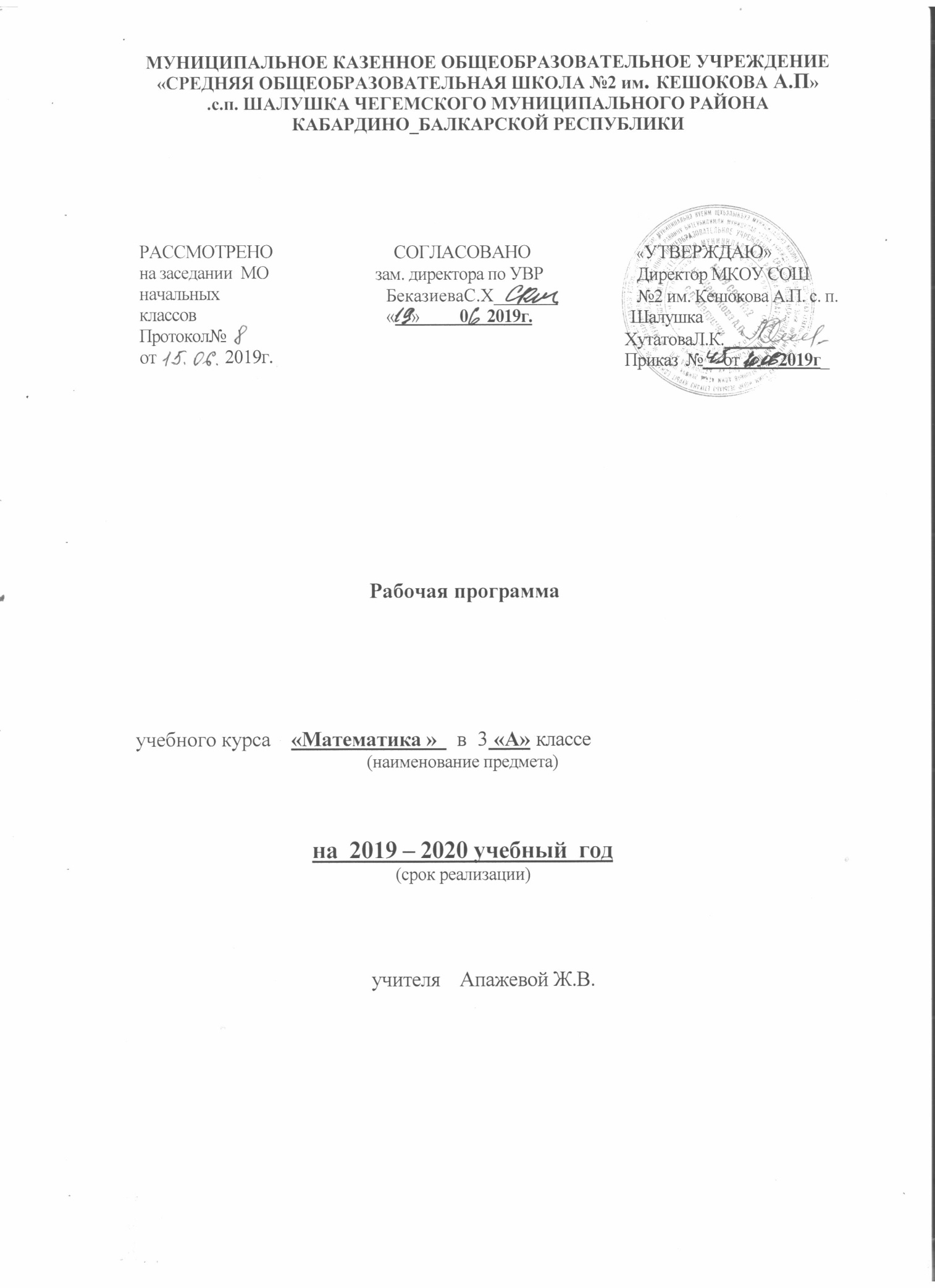 Пояснительная запискаРабочая программа по математике  линии УМК «Школа России» под ред.  Плешакова А.А.  составлена на основе: - Федерального государственного образовательного стандарта начального общего образования, утвержденного приказом Министерства образования и науки РФ от 6 октября 2009 года №373; - Примерной  программы по математике под ред. Моро М.И., разработанной в соответствии с федеральным государственным стандартом начального общего образования;Рабочая программа разработана в соответствии: - с основной образовательной программой начального общего образования МКОУ СОШ№2 им. Кешокова А.П. с.п. Шалушка; -  учебным планом МКОУ СОШ№2 им. Кешокова А.П. с.п. Шалушка.- локальным актом МКОУ СОШ№2 им. Кешокова А.П. с.п. Шалушка «Положение о разработке и утверждении рабочих программ отдельных учебных предметов, курсов, дисциплин (модулей)».Рабочая программа предназначена для изучения математики в 3 классах по учебнику «Математика» под ред. Моро М.И., Волковой С.И., Степановой С.В.. Учебник входит в Федеральный перечень учебников, рекомендованный Министерством образования и науки РФ к использованию в образовательном процессе в общеобразовательных учреждениях и утвержденный приказом Министерства образования и науки РФ от 8 мая 2019 года Пр.№233.Учебник имеет гриф «Рекомендовано Министерством образования и науки РФ».Описание места учебного предмета в учебном плане В соответствии с  учебным планом МКОУ СОШ№2 им. Кешокова А.П. с.п. Шалушка рабочая программа рассчитана на преподавание в 3 классах в объеме 136 часов. Количество часов в год – 136 часов. Количество часов в неделю – 4 часа. Количество контрольных работ – 12 часов.Используемый УМК Планируемые результаты освоения учебного предметаЛичностными результатами изучения предметно-методического курса «Математика» в 3-м классе является формирование следующих умений:Самостоятельно определять и высказывать самые простые, общие для всех людей правила поведения при совместной работе и сотрудничестве (этические нормы).В предложенных педагогом ситуациях общения и сотрудничества, опираясь на общие для всех простые правила поведения, самостоятельно  делать выбор, какой поступок совершить.Метапредметными результатами изучения курса «Математика» в 3-м классе являются формирование следующих универсальных учебных действий.Регулятивные УУД:Определять цель деятельности на уроке с помощью учителя и самостоятельно.Учиться, совместно с учителем обнаруживать и формулировать учебную проблему совместно с учителемУчиться планировать учебную деятельность на уроке.Высказывать свою версию, пытаться предлагать способ её проверки, работая по предложенному плану, использовать необходимые средства (учебник, простейшие приборы и инструменты).Определять успешность выполнения своего задания в диалоге с учителем.Познавательные УУД:Ориентироваться в своей системе знаний: понимать, что нужна  дополнительная информация (знания) для решения учебной  задачи в один шаг.Делать предварительный отбор источников информации для  решения учебной задачи.Добывать новые знания: находить необходимую информацию, как в учебнике, так и в предложенных учителем  словарях и энциклопедияхДобывать новые знания: извлекать информацию, представленную в разных формах (текст, таблица, схема, иллюстрация и др.).Перерабатывать полученную информацию: наблюдать и делать  самостоятельные  выводы.Коммуникативные УУД:Донести свою позицию до других: оформлять свою мысль в устной и письменной речи (на уровне одного предложения или небольшого текста).Слушать и понимать речь других.Вступать в беседу на уроке и в жизни.Совместно договариваться о  правилах общения и поведения в школе и следовать им.Предметными результатами изучения курса «Математика» в 3 - м классе являются формирование следующих уменийУчащиеся должны уметь:использовать при выполнении заданий названия и последовательность чисел от 1 до 100;использовать при вычислениях на уровне навыка знание табличных случаев сложения однозначных чисел и  соответствующих им случаев вычитания в пределах 20;использовать при выполнении арифметических действий названия и обозначения операций умножения и деления;осознанно следовать алгоритму выполнения действий в выражениях со скобками и без них;использовать в речи названия единиц измерения длины, объёма: метр, дециметр, сантиметр, килограмм;читать, записывать и сравнивать числа в пределах 100;осознанно следовать  алгоритмам устного и письменного сложения и вычитания чисел в пределах 100;решать задачи в 1 - 2 действия на сложение и вычитание, и простые задачи:а) раскрывающие смысл действий сложения, вычитания, умножения и деления;б) использующие понятия «увеличить в (на)...», «уменьшить в (на)...»;в) на разностное и кратное сравнение;измерять длину данного отрезка, чертить отрезок данной длины;узнавать и называть плоские углы: прямой, тупой и острый;узнавать и называть плоские геометрические фигуры: треугольник, четырёхугольник, пятиугольник, шестиугольник, многоугольник; выделять из множества четырёхугольников прямоугольники, из множества прямоугольников – квадраты;находить периметр многоугольника (треугольника, четырёхугольника) Содержание учебного предметаЧисла от 1 до 100. Сложение и вычитание (продолжение)Устные и письменные приёмы  сложения и вычитания. Решение уравнений. Обозначение геометрических фигур.Умножение и деление чисел в пределах 100Операции умножения и деления над числами в пределах 100. Распределительное свойство умножения и деления относительно суммы (умножение и деление суммы на число). Сочетательное свойство умножения. Порядок выполнения действий. Использование свойств умножения и деления для рационализации вычислений. Табличное умножение и деление.  Изменение результатов умножения и деления в зависимости от изменения компонент. Площадь. Единицы площади.Доли.Дробные числа.Сравнение долей, нахождение доли числа. Нахождение числа по доле. Окружность. Круг. Единицы времени.Умножение и деление чисел в пределах 100Операции умножения и деления над числами в пределах 100. Устное умножение и деление чисел в случаях, сводимых к действиям в пределах 100; умножение и деление на 100. Внетабличное умножение и деление. Проверка деления с остатком. Деление с остатком. Письменные приёмы умножения трёхзначного числа на однозначное. Запись умножения «в столбик». Письменные приёмы деления трёхзначных чисел на однозначное. Запись деления «уголком».Числа от 1 до 1000. НумерацияСотня. Счёт сотнями. Тысяча. Трёхзначные числа. Разряд сотен, десятков, единиц. Разрядные слагаемые. Чтение и запись трёхзначных чисел. Последовательность чисел. Сравнение чисел. Единицы массы.Числа от 1 до 1000. Сложение и вычитание чиселОперации сложения и вычитания над числами в пределах 1 000. Устное сложение и вычитание чисел в случаях, сводимых к действиям в пределах 100. Письменные приёмы сложения и вычитания трёхзначных чисел. Виды треугольников.Время. Единицы измерения времени: секунда, минута, час, сутки, неделя, месяц, год. Соотношения между единицами измерения времени. Календарь.Длина. Единицы длины: , . Соотношения между единицами измерения длины.Масса. Единица измерения массы: центнер. Соотношения между единицами измерения массы.Скорость, расстояние. Зависимость между величинами: скорость, время, расстояние.Текстовые задачиРешение простых и составных текстовых задач.Элементы алгебрыРешение уравнений вида:х ± а = с ± b; а – х = с ± b; х ± a = с ∙ b; а – х = с : b;Занимательные и нестандартные задачиЛогические задачи. 	  ПовторениеТематическое планирование Календарно-тематическое планирование по математике 3 класс 2019-2020 уч.годПорядковый номер учебникаАвтор/авторский коллективНаименование учебникаКлассНаименование издателя(ей) учебникаАдрес страницы об учебнике1.1.2.Математика и информатика (предметная область)Математика и информатика (предметная область)Математика и информатика (предметная область)Математика и информатика (предметная область)1.1.2.1.Математика (учебный предмет)Математика (учебный предмет)Математика (учебный предмет)Математика (учебный предмет)1.1.2.1.8.1Моро М.И., Волкова С.И., Степанова С.В.Учебник «Математика»,  3 класс3Издательство "Просвещение"http://www.akademkniga.ru/catalog/15/1194/http://www.akademkniga.ru/catalog/15/1194/№ п/пТема разделаКол-во ч.В том числеВ том числе№ п/пТема разделаКол-во ч.Лабораторные, практические работы (тема)	Контрольные и диагностические работы (тема)IЧисла от 1 до 100. Сложение и вычитание (продолжение) 8Тестовая работа №1 «Сложение и вычитание в пределах 100»Проект №1 «Математические сказки»1Контрольная работа по теме:№1 - «Сложение и вычитание» IIУмножение и деление чисел в пределах 100 83Тестовая работа №2«Решение простых и составных задач»2Контрольные работы по темам:№2 - «Решение задач с величинами»,№3 - «Порядок выполнения действий»IIIДоли3Тестовая работа №3«Табличное умножение и деление»1Контрольная работа по теме: №4 - «Решение задач на увеличения  и уменьшения в несколько раз»IVЧисла от 1 до 100.Умножение и деление (продолжение) 10Тестовая работа №4«Внетабличное умножение и деление»Проект №2 «Задачи расчеты»1Контрольная работа по теме: №5 - «Решение задач на сравнение»VЧисла от 1 до 1000.Нумерация10Тестовая работа №5«Числа от 1 до 1000. Нумерация»VIЧисла от 1 до 1000.Сложение и вычитание9VIIУмножение и деление чисел в пределах 1000125Контрольные работы по темам:№6 - «Табличное умножение и деление»;№7 - «Величины»;№8 - «Числа и вычисления»;№9 - «Умножение и деление»;№10 - «Нумерация»VIIIПриемы письменного умножения и деления.Повторение.12Контрольные работы по темам:№11  -«Числа и вычисления»;№12  - «Действия с многозначными числами»ИТОГО136712№п/пТема урокаТема урокаКоличество часовПланируемые результатыПланируемые результатыПланируемые результатыПланируемые результатыПланируемые результатыПланируемые результатыПланируемые результатыДатаДатаДатаДатаПримечание№п/пТема урокаТема урокаКоличество часовПредметные результатыПредметные результатыМетапредметные результатыМетапредметные результатыМетапредметные результатыЛичностные результатыЛичностные результатыПо плануПо плануПо фактуПо фактуПримечание1Техника б/п и охрана труда.Числа от 1 до 100.Техника б/п и охрана труда.Числа от 1 до 100.Знает последовательность чисел от 1 до 100.Знает последовательность чисел от 1 до 100.Р.Научиться контролировать свою деятельность. Умение работать по предложенному учителем плану. П. Поиск и выделение необходимой информации,отличать новое от уже известного.К.Взаимодействие с партнером.Р.Научиться контролировать свою деятельность. Умение работать по предложенному учителем плану. П. Поиск и выделение необходимой информации,отличать новое от уже известного.К.Взаимодействие с партнером.Р.Научиться контролировать свою деятельность. Умение работать по предложенному учителем плану. П. Поиск и выделение необходимой информации,отличать новое от уже известного.К.Взаимодействие с партнером.Р.Научиться контролировать свою деятельность. Умение работать по предложенному учителем плану. П. Поиск и выделение необходимой информации,отличать новое от уже известного.К.Взаимодействие с партнером.Формирование мотива, реализующего потребность в социально значимой и социально оцениваемой деятельности.2Сложение и вычитание.Сложение и вычитание.Умеет читать, записывать и сравнивать числа в пределах 100.Умеет читать, записывать и сравнивать числа в пределах 100.Р.Научиться контролировать свою деятельность. П.Поиск и выделение необходимой информации.К.Взаимодействие с партнером.Р.Научиться контролировать свою деятельность. П.Поиск и выделение необходимой информации.К.Взаимодействие с партнером.Р.Научиться контролировать свою деятельность. П.Поиск и выделение необходимой информации.К.Взаимодействие с партнером.Р.Научиться контролировать свою деятельность. П.Поиск и выделение необходимой информации.К.Взаимодействие с партнером.Умение определять и высказывать под руководством педагога самые простые общие для всех людей правила поведения при сотрудничестве (этические нормы).3Замена слагаемых их суммой.Замена слагаемых их суммой.Умеет заменять слагаемые суммой.Умеет заменять слагаемые суммой.Р.Научиться контролировать свою деятельность. П.Уметь формулировать правило.К.Взаимодействие с партнером.Р.Научиться контролировать свою деятельность. П.Уметь формулировать правило.К.Взаимодействие с партнером.Р.Научиться контролировать свою деятельность. П.Уметь формулировать правило.К.Взаимодействие с партнером.Р.Научиться контролировать свою деятельность. П.Уметь формулировать правило.К.Взаимодействие с партнером.Формирование мотива, реализующего потребность в социально значимой и социально оцениваемой  деятельности.                          4Выражение и его значение.Выражение и его значение.Умеет представлять число в виде суммы разрядных слагаемыхУмеет представлять число в виде суммы разрядных слагаемыхР.Научиться контролировать свою деятельность. П.Уметь формулировать правило.К.Взаимодействие с партнером.Р.Научиться контролировать свою деятельность. П.Уметь формулировать правило.К.Взаимодействие с партнером.Р.Научиться контролировать свою деятельность. П.Уметь формулировать правило.К.Взаимодействие с партнером.Р.Научиться контролировать свою деятельность. П.Уметь формулировать правило.К.Взаимодействие с партнером. Умение определять и высказывать под руководством педагога самые простые общие для всех людей правила поведения при сотрудничестве (этические нормы).                          5Решение уравнений.Решение уравнений.Знает название компонентов и результата сложения и вычитания.Знает название компонентов и результата сложения и вычитания.Р.Научиться контролировать свою деятельность. П.Уметь формулировать правило.К.Взаимодействие с партнером.Р.Научиться контролировать свою деятельность. П.Уметь формулировать правило.К.Взаимодействие с партнером.Р.Научиться контролировать свою деятельность. П.Уметь формулировать правило.К.Взаимодействие с партнером.Р.Научиться контролировать свою деятельность. П.Уметь формулировать правило.К.Взаимодействие с партнером.Умение в предложенных педагогом ситуациях общения и сотрудничества, опираясь на этические нормы, делать выбор, при поддержке других участников группы и педагога, как поступить.6Связь между уменьшаемым,вычитаемым и разностью.Связь между уменьшаемым,вычитаемым и разностью.Знает название компонентов и результата сложения и вычитания.Знает название компонентов и результата сложения и вычитания.Р.Научиться контролировать свою деятельность. П.Уметь формулировать правило.К.Взаимодействие с партнером.Р.Научиться контролировать свою деятельность. П.Уметь формулировать правило.К.Взаимодействие с партнером.Р.Научиться контролировать свою деятельность. П.Уметь формулировать правило.К.Взаимодействие с партнером.Р.Научиться контролировать свою деятельность. П.Уметь формулировать правило.К.Взаимодействие с партнером.Формирование мотива, реализующего потребность в социально значимой и социально оцениваемой деятельности.7Обозначение геометрических фигур буквами.Обозначение геометрических фигур буквами.Умеет чертить с помощью линейки отрезок заданной длины, измерять длину заданного отрезкаУмеет чертить с помощью линейки отрезок заданной длины, измерять длину заданного отрезкаР.Научиться контролировать свою деятельность. П.Уметь формулировать правило.К.Взаимодействие с партнером.Р.Научиться контролировать свою деятельность. П.Уметь формулировать правило.К.Взаимодействие с партнером.Р.Научиться контролировать свою деятельность. П.Уметь формулировать правило.К.Взаимодействие с партнером.Р.Научиться контролировать свою деятельность. П.Уметь формулировать правило.К.Взаимодействие с партнером.Умение в предложенных педагогом ситуациях общения и сотрудничества, опираясь на этические нормы, делать выбор, при поддержке других участников группы и педагога, как поступить.8Закрепление. Сложение и вычитание.Закрепление. Сложение и вычитание.Знает приемы вычисления при сложении и вычитании.Знает приемы вычисления при сложении и вычитании.Р.Научиться контролировать свою деятельность. П.Уметь формулировать правило.К.Взаимодействие с партнером.Р.Научиться контролировать свою деятельность. П.Уметь формулировать правило.К.Взаимодействие с партнером.Р.Научиться контролировать свою деятельность. П.Уметь формулировать правило.К.Взаимодействие с партнером.Р.Научиться контролировать свою деятельность. П.Уметь формулировать правило.К.Взаимодействие с партнером.Формирование мотива, реализующего потребность в социально значимой и социально оцениваемой деятельности9Закрепление пройденного.Закрепление пройденного.Знает приемы вычисления при сложении и вычитании.Знает приемы вычисления при сложении и вычитании.Р.Научиться контролировать свою деятельность.П.Уметь формулировать правило. К.Взаимодействие с партнером.Р.Научиться контролировать свою деятельность.П.Уметь формулировать правило. К.Взаимодействие с партнером.Р.Научиться контролировать свою деятельность.П.Уметь формулировать правило. К.Взаимодействие с партнером.Р.Научиться контролировать свою деятельность.П.Уметь формулировать правило. К.Взаимодействие с партнером.Формирование мотива, реализующего потребность в социально значимой и социально оцениваемой деятельности10Входная контрольная работаВходная контрольная работаУмеет выполнять сложение и вычитание, решать уравнения, чертить отрезкиУмеет выполнять сложение и вычитание, решать уравнения, чертить отрезкиР.Осуществлять контроль и результата деятельности.П.Уметь применять правила и пользоваться инструкцией.К.Задавать вопросы и формулировать свои затруднения..Р.Осуществлять контроль и результата деятельности.П.Уметь применять правила и пользоваться инструкцией.К.Задавать вопросы и формулировать свои затруднения..Р.Осуществлять контроль и результата деятельности.П.Уметь применять правила и пользоваться инструкцией.К.Задавать вопросы и формулировать свои затруднения..Р.Осуществлять контроль и результата деятельности.П.Уметь применять правила и пользоваться инструкцией.К.Задавать вопросы и формулировать свои затруднения..Умение определять и высказывать под руководством педагога самые простые общие для всех людей правила поведения при сотрудничестве (этические нормы).                          11Работа над ошибкамиЗакреплениеРабота над ошибкамиЗакреплениеУмеет выполнять сложение и вычитание, решать уравнения, чертить отрезкиУмеет выполнять сложение и вычитание, решать уравнения, чертить отрезкиР.Осуществлять контроль и результата деятельности П.Уметь применять правила и пользоваться инструкцией.К.Задавать вопросы и формулировать свои затруднения.Р.Осуществлять контроль и результата деятельности П.Уметь применять правила и пользоваться инструкцией.К.Задавать вопросы и формулировать свои затруднения.Р.Осуществлять контроль и результата деятельности П.Уметь применять правила и пользоваться инструкцией.К.Задавать вопросы и формулировать свои затруднения.Р.Осуществлять контроль и результата деятельности П.Уметь применять правила и пользоваться инструкцией.К.Задавать вопросы и формулировать свои затруднения.Умение в предложенных педагогом ситуациях общения и сотрудничества, опираясь на этические нормы, делать выбор, при поддержке других участников группы и педагога, как поступить.12Умножение и деление.Умножение и деление.Знают таблицу умножения и деления однозначных чисел.Знают таблицу умножения и деления однозначных чисел.Р.Осуществлять контроль и результата деятельности. П.Уметь применять правила и пользоваться инструкцией.К.Задавать вопросы и формулировать свои затруднения..Р.Осуществлять контроль и результата деятельности. П.Уметь применять правила и пользоваться инструкцией.К.Задавать вопросы и формулировать свои затруднения..Р.Осуществлять контроль и результата деятельности. П.Уметь применять правила и пользоваться инструкцией.К.Задавать вопросы и формулировать свои затруднения..Р.Осуществлять контроль и результата деятельности. П.Уметь применять правила и пользоваться инструкцией.К.Задавать вопросы и формулировать свои затруднения..Формирование мотива, реализующего потребность в социально значимой и социально оцениваемой деятельности13Связь умножения и деления.Связь умножения и деления.Знает взаимосвязь между компонентами.Знает взаимосвязь между компонентами.Р.Осуществлять контроль и результата деятельности. П.Уметь применять правила и пользоваться инструкцией.К.Задавать вопросы и формулировать свои затруднения.Р.Осуществлять контроль и результата деятельности. П.Уметь применять правила и пользоваться инструкцией.К.Задавать вопросы и формулировать свои затруднения.Р.Осуществлять контроль и результата деятельности. П.Уметь применять правила и пользоваться инструкцией.К.Задавать вопросы и формулировать свои затруднения.Р.Осуществлять контроль и результата деятельности. П.Уметь применять правила и пользоваться инструкцией.К.Задавать вопросы и формулировать свои затруднения.Умение в предложенных педагогом ситуациях общения и сотрудничества, опираясь на этические нормы, делать выбор, при поддержке других участников группы и педагога, как поступить.14Четные и нечетные числаЧетные и нечетные числаУмеет различать четные и нечетные числа.Умеет различать четные и нечетные числа.Р.Осуществлять контроль и результата деятельности. П.Уметь применять правила и пользоваться инструкцией.К.Задавать вопросы и формулировать свои затруднения.Р.Осуществлять контроль и результата деятельности. П.Уметь применять правила и пользоваться инструкцией.К.Задавать вопросы и формулировать свои затруднения.Р.Осуществлять контроль и результата деятельности. П.Уметь применять правила и пользоваться инструкцией.К.Задавать вопросы и формулировать свои затруднения.Р.Осуществлять контроль и результата деятельности. П.Уметь применять правила и пользоваться инструкцией.К.Задавать вопросы и формулировать свои затруднения.Умение определять и высказывать под руководством педагога самые простые общие для всех людей правила поведения при сотрудничестве (этические нормы).                          15Переместительное свойство умножения.Переместительное свойство умножения.Знает правило переместительного свойства умноженияЗнает правило переместительного свойства умноженияР.Осуществлять контроль и результата деятельности. П.Уметь применять правила и пользоваться инструкцией.К.Задавать вопросы и формулировать свои затруднения.Р.Осуществлять контроль и результата деятельности. П.Уметь применять правила и пользоваться инструкцией.К.Задавать вопросы и формулировать свои затруднения.Р.Осуществлять контроль и результата деятельности. П.Уметь применять правила и пользоваться инструкцией.К.Задавать вопросы и формулировать свои затруднения.Р.Осуществлять контроль и результата деятельности. П.Уметь применять правила и пользоваться инструкцией.К.Задавать вопросы и формулировать свои затруднения.Умение в предложенных педагогом ситуациях общения и сотрудничества, опираясь на этические нормы, делать выбор, при поддержке других участников группы и педагога, как поступить.16Задачи с величинами (ЦКС)Задачи с величинами (ЦКС)Понимает зависимость между величинами: ЦКС.Понимает зависимость между величинами: ЦКС.Р.Осуществлять контроль и результата деятельности. П.Уметь применять правила и пользоваться инструкцией.К.Задавать вопросы и формулировать свои затруднения..Р.Осуществлять контроль и результата деятельности. П.Уметь применять правила и пользоваться инструкцией.К.Задавать вопросы и формулировать свои затруднения..Р.Осуществлять контроль и результата деятельности. П.Уметь применять правила и пользоваться инструкцией.К.Задавать вопросы и формулировать свои затруднения..Р.Осуществлять контроль и результата деятельности. П.Уметь применять правила и пользоваться инструкцией.К.Задавать вопросы и формулировать свои затруднения..Умение определять и высказывать под руководством педагога самые простые общие для всех людей правила поведения при сотрудничестве (этические нормы).                          17Решение задач (масса одного пакета)Решение задач (масса одного пакета)Умеет решать задачи для нахождения массы одного пакета.Умеет решать задачи для нахождения массы одного пакета.Р.Осуществлять контроль и результата деятельности. П.Уметь применять правила и пользоваться инструкцией.К.Задавать вопросы и формулировать свои затруднения.Р.Осуществлять контроль и результата деятельности. П.Уметь применять правила и пользоваться инструкцией.К.Задавать вопросы и формулировать свои затруднения.Р.Осуществлять контроль и результата деятельности. П.Уметь применять правила и пользоваться инструкцией.К.Задавать вопросы и формулировать свои затруднения.Р.Осуществлять контроль и результата деятельности. П.Уметь применять правила и пользоваться инструкцией.К.Задавать вопросы и формулировать свои затруднения.Умение в предложенных педагогом ситуациях общения и сотрудничества, опираясь на этические нормы, делать выбор, при поддержке других участников группы и педагога, как поступить.18Решение задач.Решение задач.Умеет решать задачи для нахождения массы одного пакета.Умеет решать задачи для нахождения массы одного пакета.Р.Осуществлять контроль и результата деятельности.П.Уметь применять правила и пользоваться инструкцией. К.Задавать вопросы и формулировать свои затруднения.Р.Осуществлять контроль и результата деятельности.П.Уметь применять правила и пользоваться инструкцией. К.Задавать вопросы и формулировать свои затруднения.Р.Осуществлять контроль и результата деятельности.П.Уметь применять правила и пользоваться инструкцией. К.Задавать вопросы и формулировать свои затруднения.Р.Осуществлять контроль и результата деятельности.П.Уметь применять правила и пользоваться инструкцией. К.Задавать вопросы и формулировать свои затруднения.Умение в предложенных педагогом ситуациях общения и сотрудничества, опираясь на этические нормы, делать выбор, при поддержке других участников группы и педагога, как поступить.19Порядок выполнения действий.Порядок выполнения действий.Умеет применять правила при решении примеров на порядок действия.Умеет применять правила при решении примеров на порядок действия.Р.Осуществлять контроль и результата деятельности. П.Уметь применять правила и пользоваться инструкцией.К.Задавать вопросы и формулировать свои затруднения..Р.Осуществлять контроль и результата деятельности. П.Уметь применять правила и пользоваться инструкцией.К.Задавать вопросы и формулировать свои затруднения..Р.Осуществлять контроль и результата деятельности. П.Уметь применять правила и пользоваться инструкцией.К.Задавать вопросы и формулировать свои затруднения..Р.Осуществлять контроль и результата деятельности. П.Уметь применять правила и пользоваться инструкцией.К.Задавать вопросы и формулировать свои затруднения..Умение в предложенных педагогом ситуациях общения и сотрудничества, опираясь на этические нормы, делать выбор, при поддержке других участников группы и педагога, как поступить.20Контрольная работа №2 «Решение задач»Контрольная работа №2 «Решение задач»Умеет выполнять примеры на порядок действия, решать задачи и уравненияУмеет выполнять примеры на порядок действия, решать задачи и уравненияР.Осуществлять контроль и результата деятельности. П.Уметь применять правила и пользоваться инструкцией.К.Задавать вопросы и формулировать свои затруднения.Р.Осуществлять контроль и результата деятельности. П.Уметь применять правила и пользоваться инструкцией.К.Задавать вопросы и формулировать свои затруднения.Р.Осуществлять контроль и результата деятельности. П.Уметь применять правила и пользоваться инструкцией.К.Задавать вопросы и формулировать свои затруднения.Р.Осуществлять контроль и результата деятельности. П.Уметь применять правила и пользоваться инструкцией.К.Задавать вопросы и формулировать свои затруднения.Формирование мотива, реализующего потребность в социально значимой и социально оцениваемой деятельности21Р.Н.ОШ.ЗакреплениеР.Н.ОШ.ЗакреплениеУмеет выполнять примеры на порядок действия, решать задачи и уравненияУмеет выполнять примеры на порядок действия, решать задачи и уравненияР.Осуществлять контроль и результата деятельности. П.Уметь применять правила и пользоваться инструкцией.К.Задавать вопросы и формулировать свои затруднения..Р.Осуществлять контроль и результата деятельности. П.Уметь применять правила и пользоваться инструкцией.К.Задавать вопросы и формулировать свои затруднения..Р.Осуществлять контроль и результата деятельности. П.Уметь применять правила и пользоваться инструкцией.К.Задавать вопросы и формулировать свои затруднения..Р.Осуществлять контроль и результата деятельности. П.Уметь применять правила и пользоваться инструкцией.К.Задавать вопросы и формулировать свои затруднения..Умение определять и высказывать под руководством педагога самые простые общие для всех людей правила поведения при сотрудничестве (этические нормы).                          22Решение задач (расход ткани на 1к.)Решение задач (расход ткани на 1к.)Умеет решать задачи для нахождения расхода ткани на 1к.Умеет решать задачи для нахождения расхода ткани на 1к.Р.Осуществлять контроль и результата деятельности. П.Уметь применять правила и пользоваться инструкцией.К.Задавать вопросы и формулировать свои затруднения..Р.Осуществлять контроль и результата деятельности. П.Уметь применять правила и пользоваться инструкцией.К.Задавать вопросы и формулировать свои затруднения..Р.Осуществлять контроль и результата деятельности. П.Уметь применять правила и пользоваться инструкцией.К.Задавать вопросы и формулировать свои затруднения..Р.Осуществлять контроль и результата деятельности. П.Уметь применять правила и пользоваться инструкцией.К.Задавать вопросы и формулировать свои затруднения..Умение в предложенных педагогом ситуациях общения и сотрудничества, опираясь на этические нормы, делать выбор, при поддержке других участников группы и педагога, как поступить.23Решение задач.Решение задач.Умеет решать задачи для нахождения расхода ткани на 1к.Умеет решать задачи для нахождения расхода ткани на 1к.Р.Осуществлять контроль и результата деятельности. П.Уметь применять правила и пользоваться инструкцией.К.Задавать вопросы и формулировать свои затруднения.Р.Осуществлять контроль и результата деятельности. П.Уметь применять правила и пользоваться инструкцией.К.Задавать вопросы и формулировать свои затруднения.Р.Осуществлять контроль и результата деятельности. П.Уметь применять правила и пользоваться инструкцией.К.Задавать вопросы и формулировать свои затруднения.Р.Осуществлять контроль и результата деятельности. П.Уметь применять правила и пользоваться инструкцией.К.Задавать вопросы и формулировать свои затруднения.Формирование мотива, реализующего потребность в социально значимой и социально оцениваемой деятельности24Закрепление. Порядок выпол-нения действий.Закрепление. Порядок выпол-нения действий.Умеет применять правила при решении примеров на порядок действия.Умеет применять правила при решении примеров на порядок действия.Р.Осуществлять контроль и результата деятельности. П.Уметь применять правила и пользоваться инструкцией.К.Задавать вопросы и формулировать свои затруднения..Р.Осуществлять контроль и результата деятельности. П.Уметь применять правила и пользоваться инструкцией.К.Задавать вопросы и формулировать свои затруднения..Р.Осуществлять контроль и результата деятельности. П.Уметь применять правила и пользоваться инструкцией.К.Задавать вопросы и формулировать свои затруднения..Р.Осуществлять контроль и результата деятельности. П.Уметь применять правила и пользоваться инструкцией.К.Задавать вопросы и формулировать свои затруднения..Умение в предложенных педагогом ситуациях общения и сотрудничества, опираясь на этические нормы, делать выбор, при поддержке других участников группы и педагога, как поступить.25Закрепление. Решение уравнений.Закрепление. Решение уравнений.Знает название компонентов и результата сложения и вычитания.Знает название компонентов и результата сложения и вычитания.Р.Научиться контролировать свою деятельность. П.Уметь формулировать правило.К.Взаимодействие с партнером.Р.Научиться контролировать свою деятельность. П.Уметь формулировать правило.К.Взаимодействие с партнером.Р.Научиться контролировать свою деятельность. П.Уметь формулировать правило.К.Взаимодействие с партнером.Р.Научиться контролировать свою деятельность. П.Уметь формулировать правило.К.Взаимодействие с партнером.Умение определять и высказывать под руководством педагога самые простые общие для всех людей правила поведения при сотрудничестве (этические нормы).                          26Умножение на 4.Умножение на 4.Умеет составлять таблицу умножения и деления на 4.Умеет составлять таблицу умножения и деления на 4.Р.Научиться контролировать свою деятельность. П.Уметь формулировать правило.К.Взаимодействие с партнером.Р.Научиться контролировать свою деятельность. П.Уметь формулировать правило.К.Взаимодействие с партнером.Р.Научиться контролировать свою деятельность. П.Уметь формулировать правило.К.Взаимодействие с партнером.Р.Научиться контролировать свою деятельность. П.Уметь формулировать правило.К.Взаимодействие с партнером. Формирование мотива, реализующего потребность в социально значимой и социально оцениваемой деятельности27Таблица умножения на 4.Таблица умножения на 4.Знает таблицу умножения и деления на 4.Знает таблицу умножения и деления на 4.Р.Научиться контролировать свою деятельность. П.Уметь формулировать правило.К.Взаимодействие с партнером.Р.Научиться контролировать свою деятельность. П.Уметь формулировать правило.К.Взаимодействие с партнером.Р.Научиться контролировать свою деятельность. П.Уметь формулировать правило.К.Взаимодействие с партнером.Р.Научиться контролировать свою деятельность. П.Уметь формулировать правило.К.Взаимодействие с партнером.Умение в предложенных педагогом ситуациях общения и сотрудничества, опираясь на этические нормы, делать выбор, при поддержке других участников группы и педагога, как поступить.28Задачи на увеличение числа в несколько раз.Задачи на увеличение числа в несколько раз.Умеет решать задачи на увеличение числа в несколько раз.Умеет решать задачи на увеличение числа в несколько раз.Р.Научиться контролировать свою деятельность. П.Уметь формулировать правило.К.Взаимодействие с партнером.Р.Научиться контролировать свою деятельность. П.Уметь формулировать правило.К.Взаимодействие с партнером.Р.Научиться контролировать свою деятельность. П.Уметь формулировать правило.К.Взаимодействие с партнером.Р.Научиться контролировать свою деятельность. П.Уметь формулировать правило.К.Взаимодействие с партнером.Формирование мотива, реализующего потребность в социально значимой и социально оцениваемой деятельности29Задачи на увеличение числа в несколько раз.Задачи на увеличение числа в несколько раз.Умеет решать задачи на увеличение числа в несколько раз.Умеет решать задачи на увеличение числа в несколько раз.Р.Научиться контролировать свою деятельность. П.Уметь формулировать правило.К.Взаимодействие с партнером.Р.Научиться контролировать свою деятельность. П.Уметь формулировать правило.К.Взаимодействие с партнером.Р.Научиться контролировать свою деятельность. П.Уметь формулировать правило.К.Взаимодействие с партнером.Р.Научиться контролировать свою деятельность. П.Уметь формулировать правило.К.Взаимодействие с партнером.Умение в предложенных педагогом ситуациях общения и сотрудничества, опираясь на этические нормы, делать выбор, при поддержке других участников группы и педагога, как поступить.30Решение задач. Схематический рисунок.Решение задач. Схематический рисунок.Умеет решать задачи при помощи схем.Умеет решать задачи при помощи схем.Р.Научиться контролировать свою деятельность. П.Выполнять задания на основе схем..К.Взаимодействие с партнером.Р.Научиться контролировать свою деятельность. П.Выполнять задания на основе схем..К.Взаимодействие с партнером.Р.Научиться контролировать свою деятельность. П.Выполнять задания на основе схем..К.Взаимодействие с партнером.Р.Научиться контролировать свою деятельность. П.Выполнять задания на основе схем..К.Взаимодействие с партнером.Умение определять и высказывать под руководством педагога самые простые общие для всех людей правила поведения при сотрудничестве (этические нормы).                          31Задачи науменьшение числа в несколько раз.Задачи науменьшение числа в несколько раз.Умеет решать задачи на уменьшение числа в несколько раз.Умеет решать задачи на уменьшение числа в несколько раз.Р.Научиться контролировать свою деятельность. П.Уметь формулировать правило.К.Взаимодействие с партнером.Р.Научиться контролировать свою деятельность. П.Уметь формулировать правило.К.Взаимодействие с партнером.Р.Научиться контролировать свою деятельность. П.Уметь формулировать правило.К.Взаимодействие с партнером.Р.Научиться контролировать свою деятельность. П.Уметь формулировать правило.К.Взаимодействие с партнером.Умение в предложенных педагогом ситуациях общения и сотрудничества, опираясь на этические нормы, делать выбор, при поддержке других участников группы и педагога, как поступить.32Решение задач.Решение задач.Умеет решать задачи при помощи схем.Умеет решать задачи при помощи схем.Р.Научиться контролировать свою деятельность. П.Выполнять задания на основе схем..К.Взаимодействие с партнером.Р.Научиться контролировать свою деятельность. П.Выполнять задания на основе схем..К.Взаимодействие с партнером.Р.Научиться контролировать свою деятельность. П.Выполнять задания на основе схем..К.Взаимодействие с партнером.Р.Научиться контролировать свою деятельность. П.Выполнять задания на основе схем..К.Взаимодействие с партнером.Формирование мотива, реализующего потребность в социально значимой и социально оцениваемой деятельности33Закрепление пройденногоЗакрепление пройденногоУмеет решать задачи на уменьшение числа в несколько раз.Умеет решать задачи на уменьшение числа в несколько раз.Р.Научиться контролировать свою деятельность.П.Уметь формулировать правило. К.Взаимодействие с партнером.Р.Научиться контролировать свою деятельность.П.Уметь формулировать правило. К.Взаимодействие с партнером.Р.Научиться контролировать свою деятельность.П.Уметь формулировать правило. К.Взаимодействие с партнером.Р.Научиться контролировать свою деятельность.П.Уметь формулировать правило. К.Взаимодействие с партнером.Формирование мотива, реализующего потребность в социально значимой и социально оцениваемой деятельности34Контрольная работа №3 за 1-ую четв.Контрольная работа №3 за 1-ую четв.Умеет решать задачи на увеличение (уменьшение) числа в несколько раз?Умеет решать задачи на увеличение (уменьшение) числа в несколько раз?Р.Осуществлять контроль и результата деятельности. П.Уметь применять правила и пользоваться инструкцией.К.Задавать вопросы и формулировать свои затруднения..Р.Осуществлять контроль и результата деятельности. П.Уметь применять правила и пользоваться инструкцией.К.Задавать вопросы и формулировать свои затруднения..Р.Осуществлять контроль и результата деятельности. П.Уметь применять правила и пользоваться инструкцией.К.Задавать вопросы и формулировать свои затруднения..Р.Осуществлять контроль и результата деятельности. П.Уметь применять правила и пользоваться инструкцией.К.Задавать вопросы и формулировать свои затруднения..Умение в предложенных педагогом ситуациях общения и сотрудничества, опираясь на этические нормы, делать выбор, при поддержке других участников группы и педагога, как поступить.35Р.Н.ОШ.Р.Н.ОШ.Умеет решать задачи на увеличение (уменьшение) числа в несколько раз?Умеет решать задачи на увеличение (уменьшение) числа в несколько раз?Р.Осуществлять контроль и результата деятельности.П.Уметь применять правила и пользоваться инструкцией. К.Задавать вопросы и формулировать свои  затруднения.Р.Осуществлять контроль и результата деятельности.П.Уметь применять правила и пользоваться инструкцией. К.Задавать вопросы и формулировать свои  затруднения.Р.Осуществлять контроль и результата деятельности.П.Уметь применять правила и пользоваться инструкцией. К.Задавать вопросы и формулировать свои  затруднения.Р.Осуществлять контроль и результата деятельности.П.Уметь применять правила и пользоваться инструкцией. К.Задавать вопросы и формулировать свои  затруднения.Умение в предложенных педагогом ситуациях общения и сотрудничества, опираясь на этические нормы, делать выбор, при поддержке других участников группы и педагога, как поступить.36Умножение на5.Умножение на5.Знает таблицу умножения и деления на 5.Знает таблицу умножения и деления на 5.Р.Научиться контролировать свою деятельность. П.Уметь формулировать правило.К.Взаимодействие с партнером.Р.Научиться контролировать свою деятельность. П.Уметь формулировать правило.К.Взаимодействие с партнером.Р.Научиться контролировать свою деятельность. П.Уметь формулировать правило.К.Взаимодействие с партнером.Р.Научиться контролировать свою деятельность. П.Уметь формулировать правило.К.Взаимодействие с партнером.Умение определять и высказывать под руководством педагога самые простые общие для всех людей правила поведения при сотрудничестве (этические нормы).                          37Таблица умножения на5.Таблица умножения на5.Знает таблицу умножения и деления на 5.Знает таблицу умножения и деления на 5.Р.Научиться контролировать свою деятельность. П.Уметь формулировать правило.К.Взаимодействие с партнером.Р.Научиться контролировать свою деятельность. П.Уметь формулировать правило.К.Взаимодействие с партнером.Р.Научиться контролировать свою деятельность. П.Уметь формулировать правило.К.Взаимодействие с партнером.Р.Научиться контролировать свою деятельность. П.Уметь формулировать правило.К.Взаимодействие с партнером.Умение в предложенных педагогом ситуациях общения и сотрудничества, опираясь на этические нормы, делать выбор, при поддержке других участников группы и педагога, как поступить.38Задачи на сравнение.Задачи на сравнение.Умеет решать задачи на сравнениеУмеет решать задачи на сравнениеР.Научиться контролировать свою деятельность. П. Проводить сравнение. К.Взаимодействие с партнером.Р.Научиться контролировать свою деятельность. П. Проводить сравнение. К.Взаимодействие с партнером.Р.Научиться контролировать свою деятельность. П. Проводить сравнение. К.Взаимодействие с партнером.Р.Научиться контролировать свою деятельность. П. Проводить сравнение. К.Взаимодействие с партнером.Формирование мотива, реализующего потребность в социально значимой и социально оцениваемой деятельности39Решение задач.Решение задач.Умеет решать задачи на сравнениеУмеет решать задачи на сравнениеР.Научиться контролировать свою деятельность. П.Проводить сравнение. К.Взаимодействие с партнером.Р.Научиться контролировать свою деятельность. П.Проводить сравнение. К.Взаимодействие с партнером.Р.Научиться контролировать свою деятельность. П.Проводить сравнение. К.Взаимодействие с партнером.Р.Научиться контролировать свою деятельность. П.Проводить сравнение. К.Взаимодействие с партнером.Умение в предложенных педагогом ситуациях общения и сотрудничества, опираясь на этические нормы, делать выбор, при поддержке других участников группы и педагога, как поступить.40Умножение на 6.Умножение на 6.Знает таблицу умножения и деления на6.Знает таблицу умножения и деления на6.Р.Научиться контролировать свою деятельность. П.Уметь формулировать правило.К.Взаимодействие с партнером.Р.Научиться контролировать свою деятельность. П.Уметь формулировать правило.К.Взаимодействие с партнером.Р.Научиться контролировать свою деятельность. П.Уметь формулировать правило.К.Взаимодействие с партнером.Р.Научиться контролировать свою деятельность. П.Уметь формулировать правило.К.Взаимодействие с партнером.Умение определять и высказывать под руководством педагога самые простые общие для всех людей правила поведения при сотрудничестве (этические нормы).                          41Случаи деления.Случаи деления.Знает таблицу умножения и деления на6.Знает таблицу умножения и деления на6.Р.Научиться контролировать свою деятельность. П.Уметь формулировать правило.К.Взаимодействие с партнером.Р.Научиться контролировать свою деятельность. П.Уметь формулировать правило.К.Взаимодействие с партнером.Р.Научиться контролировать свою деятельность. П.Уметь формулировать правило.К.Взаимодействие с партнером.Р.Научиться контролировать свою деятельность. П.Уметь формулировать правило.К.Взаимодействие с партнером.Умение в предложенных педагогом ситуациях общения и сотрудничества, опираясь на этические нормы, делать выбор, при поддержке других участников группы и педагога, как поступить.42Решение задач (расход в 1день)Решение задач (расход в 1день)Умеет решать задачи для нахождения расхода в 1 день.Умеет решать задачи для нахождения расхода в 1 день.Р.Научиться контролировать свою деятельность. П.Строить логическую цепь рассуждения. К.Взаимодействие с партнером.Р.Научиться контролировать свою деятельность. П.Строить логическую цепь рассуждения. К.Взаимодействие с партнером.Р.Научиться контролировать свою деятельность. П.Строить логическую цепь рассуждения. К.Взаимодействие с партнером.Р.Научиться контролировать свою деятельность. П.Строить логическую цепь рассуждения. К.Взаимодействие с партнером. Умение определять и высказывать под руководством педагога самые простые общие для всех людей правила поведения при сотрудничестве (этические нормы).                          43Закрепление пройденного.Закрепление пройденного.Умеет решать задачи на уменьшение числа в несколько раз.Умеет решать задачи на уменьшение числа в несколько раз.Р.Научиться контролировать свою деятельность. П.Уметь формулировать правило.К.Взаимодействие с партнером.Р.Научиться контролировать свою деятельность. П.Уметь формулировать правило.К.Взаимодействие с партнером.Р.Научиться контролировать свою деятельность. П.Уметь формулировать правило.К.Взаимодействие с партнером.Р.Научиться контролировать свою деятельность. П.Уметь формулировать правило.К.Взаимодействие с партнером.Умение в предложенных педагогом ситуациях общения и сотрудничества, опираясь на этические нормы, делать выбор, при поддержке других участников группы и педагога, как поступить.44Умножение на 7.Умножение на 7.Знает таблицу умножения и деления на7.Знает таблицу умножения и деления на7.Р.Научиться контролировать свою деятельность. П.Уметь формулировать правило.К.Взаимодействие с партнером.Р.Научиться контролировать свою деятельность. П.Уметь формулировать правило.К.Взаимодействие с партнером.Р.Научиться контролировать свою деятельность. П.Уметь формулировать правило.К.Взаимодействие с партнером.Р.Научиться контролировать свою деятельность. П.Уметь формулировать правило.К.Взаимодействие с партнером.Умение в предложенных педагогом ситуациях общения и сотрудничества, опираясь на этические нормы, делать выбор, при поддержке других участников группы и педагога, как поступить45Закрепление. Умножение и деление.Закрепление. Умножение и деление.Знает таблицу умножения и деления однозначных чисел?Знает таблицу умножения и деления однозначных чисел?Р.Научиться контролировать свою деятельность. П.Уметь формулировать правило.К.Взаимодействие с партнером.Р.Научиться контролировать свою деятельность. П.Уметь формулировать правило.К.Взаимодействие с партнером.Р.Научиться контролировать свою деятельность. П.Уметь формулировать правило.К.Взаимодействие с партнером.Р.Научиться контролировать свою деятельность. П.Уметь формулировать правило.К.Взаимодействие с партнером.Умение в предложенных педагогом ситуациях общения и сотрудничества, опираясь на этические нормы, делать выбор, при поддержке других участников группы и педагога, как поступить46Закрепление пройденного.Закрепление пройденного.Знает таблицу умножения и деления однозначных чисел?Знает таблицу умножения и деления однозначных чисел?Р.Научиться контролировать свою деятельность. П.Уметь формулировать правило.К.Взаимодействие с партнером.Р.Научиться контролировать свою деятельность. П.Уметь формулировать правило.К.Взаимодействие с партнером.Р.Научиться контролировать свою деятельность. П.Уметь формулировать правило.К.Взаимодействие с партнером.Р.Научиться контролировать свою деятельность. П.Уметь формулировать правило.К.Взаимодействие с партнером.Умение в предложенных педагогом ситуациях общения и сотрудничества, опираясь на этические нормы, делать выбор, при поддержке других участников группы и педагога, как поступить.47Закрепление пройденного.Закрепление пройденного.Умеет решать задачи для нахождения расхода в 1 день.Умеет решать задачи для нахождения расхода в 1 день.Р.Научиться контролировать свою деятельность. П.Строить логическую цепь рассуждения. К.Взаимодействие с партнеромР.Научиться контролировать свою деятельность. П.Строить логическую цепь рассуждения. К.Взаимодействие с партнеромР.Научиться контролировать свою деятельность. П.Строить логическую цепь рассуждения. К.Взаимодействие с партнеромР.Научиться контролировать свою деятельность. П.Строить логическую цепь рассуждения. К.Взаимодействие с партнером Формирование мотива, реализующего потребность в социально значимой и социально оцениваемой деятельности48Площадь.Площадь.Имеет представление о площади фигурыИмеет представление о площади фигурыР.Научиться контролировать свою деятельность. П.Уметь формулировать правило.К.Взаимодействие с партнером.Р.Научиться контролировать свою деятельность. П.Уметь формулировать правило.К.Взаимодействие с партнером.Р.Научиться контролировать свою деятельность. П.Уметь формулировать правило.К.Взаимодействие с партнером.Р.Научиться контролировать свою деятельность. П.Уметь формулировать правило.К.Взаимодействие с партнером.Умение в предложенных педагогом ситуациях общения и сотрудничества, опираясь на этические нормы, делать выбор, при поддержке других участников группы и педагога, как поступить49Единицы площади.Единицы площади.Знаком с понятием квадратный сантиметр.Знаком с понятием квадратный сантиметр.Р.Научиться контролировать свою деятельность. П.Уметь формулировать правило.К.Взаимодействие с партнером.Р.Научиться контролировать свою деятельность. П.Уметь формулировать правило.К.Взаимодействие с партнером.Р.Научиться контролировать свою деятельность. П.Уметь формулировать правило.К.Взаимодействие с партнером.Р.Научиться контролировать свою деятельность. П.Уметь формулировать правило.К.Взаимодействие с партнером.Формирование мотива, реализующего потребность в социально значимой и социально оцениваемой деятельности50Квадратный сантиметр.Квадратный сантиметр.Знаком с понятием квадратный сантиметр.Знаком с понятием квадратный сантиметр.Р.Научиться контролировать свою деятельность. П.Уметь формулировать правило.К.Взаимодействие с партнером.Р.Научиться контролировать свою деятельность. П.Уметь формулировать правило.К.Взаимодействие с партнером.Р.Научиться контролировать свою деятельность. П.Уметь формулировать правило.К.Взаимодействие с партнером.Р.Научиться контролировать свою деятельность. П.Уметь формулировать правило.К.Взаимодействие с партнером.Умение в предложенных педагогом ситуациях общения и сотрудничества, опираясь на этические нормы, делать выбор, при поддержке других участников группы и педагога, как поступить51Площадь прямоугольника.Площадь прямоугольника.Знает свойства прямоугольника.Знает свойства прямоугольника.Р.Научиться контролировать свою деятельность. П.Выполнять задания на основе рисунков и схем. К.Взаимодействие с партнером.Р.Научиться контролировать свою деятельность. П.Выполнять задания на основе рисунков и схем. К.Взаимодействие с партнером.Р.Научиться контролировать свою деятельность. П.Выполнять задания на основе рисунков и схем. К.Взаимодействие с партнером.Р.Научиться контролировать свою деятельность. П.Выполнять задания на основе рисунков и схем. К.Взаимодействие с партнером.Формирование мотива, реализующего потребность в социально значимой и социально оцениваемой деятельности52Умножение на 8.Умножение на 8.Знает таблицу умножения и деления на8.Знает таблицу умножения и деления на8.Р.Научиться контролировать свою деятельность. П.Уметь формулировать правило.К.Взаимодействие с партнером.Р.Научиться контролировать свою деятельность. П.Уметь формулировать правило.К.Взаимодействие с партнером.Р.Научиться контролировать свою деятельность. П.Уметь формулировать правило.К.Взаимодействие с партнером.Р.Научиться контролировать свою деятельность. П.Уметь формулировать правило.К.Взаимодействие с партнером.Умение в предложенных педагогом ситуациях общения и сотрудничества, опираясь на этические нормы, делать выбор, при поддержке других участников группы и педагога, как поступить53Закрепление. Умножение на 6,7,8Закрепление. Умножение на 6,7,8Знает таблицу умножения и деления на 6,7,8.Знает таблицу умножения и деления на 6,7,8.Р.Научиться контролировать свою деятельность. П.Уметь формулировать правило.К.Взаимодействие с партнером.Р.Научиться контролировать свою деятельность. П.Уметь формулировать правило.К.Взаимодействие с партнером.Р.Научиться контролировать свою деятельность. П.Уметь формулировать правило.К.Взаимодействие с партнером.Р.Научиться контролировать свою деятельность. П.Уметь формулировать правило.К.Взаимодействие с партнером.Формирование мотива, реализующего потребность в социально значимой и социально оцениваемой деятельности54Контрольная работа №4 «Решение задач»Контрольная работа №4 «Решение задач»Знает порядок выполнения действий? Умеет находить площадь фигуры?Знает порядок выполнения действий? Умеет находить площадь фигуры?Р.Осуществлять контроль и результата деятельности. П.Уметь применять правила и пользоваться инструкцией.К.Задавать вопросы и формулировать свои затруднения..Р.Осуществлять контроль и результата деятельности. П.Уметь применять правила и пользоваться инструкцией.К.Задавать вопросы и формулировать свои затруднения..Р.Осуществлять контроль и результата деятельности. П.Уметь применять правила и пользоваться инструкцией.К.Задавать вопросы и формулировать свои затруднения..Р.Осуществлять контроль и результата деятельности. П.Уметь применять правила и пользоваться инструкцией.К.Задавать вопросы и формулировать свои затруднения..Формирование мотива, реализующего потребность в социально значимой и социально оцениваемой деятельности55Р.Н.ОШ.Р.Н.ОШ.Знает порядок выполнения действий? Умеет находить площадь фигуры?Знает порядок выполнения действий? Умеет находить площадь фигуры?Р.Осуществлять контроль и результата деятельности. П.Уметь применять правила и пользоваться инструкцией.К.Задавать вопросы и формулировать свои затруднения..Р.Осуществлять контроль и результата деятельности. П.Уметь применять правила и пользоваться инструкцией.К.Задавать вопросы и формулировать свои затруднения..Р.Осуществлять контроль и результата деятельности. П.Уметь применять правила и пользоваться инструкцией.К.Задавать вопросы и формулировать свои затруднения..Р.Осуществлять контроль и результата деятельности. П.Уметь применять правила и пользоваться инструкцией.К.Задавать вопросы и формулировать свои затруднения..Умение в предложенных педагогом ситуациях общения и сотрудничества, опираясь на этические нормы, делать выбор, при поддержке других участников группы и педагога, как поступить56Умножение на 9.Умножение на 9.Знает таблицу умножения и деления на8.Знает таблицу умножения и деления на8.Р.Научиться контролировать свою деятельность. П.Уметь формулировать правило.К.Взаимодействие с партнером.Р.Научиться контролировать свою деятельность. П.Уметь формулировать правило.К.Взаимодействие с партнером.Р.Научиться контролировать свою деятельность. П.Уметь формулировать правило.К.Взаимодействие с партнером.Р.Научиться контролировать свою деятельность. П.Уметь формулировать правило.К.Взаимодействие с партнером.Формирование мотива, реализующего потребность в социально значимой и социально оцениваемой деятельности57Решение задач.Решение задач.Умеет решать задачи на сравнениеУмеет решать задачи на сравнениеР.Научиться контролировать свою деятельность. П. Проводить сравнение. К.Взаимодействие с партнером.Р.Научиться контролировать свою деятельность. П. Проводить сравнение. К.Взаимодействие с партнером.Р.Научиться контролировать свою деятельность. П. Проводить сравнение. К.Взаимодействие с партнером.Р.Научиться контролировать свою деятельность. П. Проводить сравнение. К.Взаимодействие с партнером.Умение в предложенных педагогом ситуациях общения и сотрудничества, опираясь на этические нормы, делать выбор, при поддержке других участников группы и педагога, как поступить58Квадратный дециметр.Квадратный дециметр.Знает, что такое квадратный дециметрЗнает, что такое квадратный дециметрР.Научиться контролировать свою деятельность. П.Уметь формулировать правило.К.Взаимодействие с партнером.Р.Научиться контролировать свою деятельность. П.Уметь формулировать правило.К.Взаимодействие с партнером.Р.Научиться контролировать свою деятельность. П.Уметь формулировать правило.К.Взаимодействие с партнером.Р.Научиться контролировать свою деятельность. П.Уметь формулировать правило.К.Взаимодействие с партнером. Формирование мотива, реализующего потребность в социально значимой и социально оцениваемой деятельности59Решение задач.Решение задач.Знает, что такое квадратный дециметрЗнает, что такое квадратный дециметрП.Уметь формулировать правило. К.Взаимодействие с партнером.П.Уметь формулировать правило. К.Взаимодействие с партнером.П.Уметь формулировать правило. К.Взаимодействие с партнером.П.Уметь формулировать правило. К.Взаимодействие с партнером. Формирование мотива, реализующего потребность в социально значимой и социально оцениваемой деятельности Р.Научиться контролировать свою деятельность.60Решение задач.Решение задач.Знает порядок выполнения действий? Умеет находить площадь фигуры?Знает порядок выполнения действий? Умеет находить площадь фигуры?Р.Осуществлять контроль и результата деятельности. П.Уметь применять правила и пользоваться инструкцией.К.Задавать вопросы и формулировать свои затруднения..Р.Осуществлять контроль и результата деятельности. П.Уметь применять правила и пользоваться инструкцией.К.Задавать вопросы и формулировать свои затруднения..Р.Осуществлять контроль и результата деятельности. П.Уметь применять правила и пользоваться инструкцией.К.Задавать вопросы и формулировать свои затруднения..Р.Осуществлять контроль и результата деятельности. П.Уметь применять правила и пользоваться инструкцией.К.Задавать вопросы и формулировать свои затруднения..Умение в предложенных педагогом ситуациях общения и сотрудничества, опираясь на этические нормы, делать выбор, при поддержке других участников группы и педагога, как поступить61Таблица умножения и деления.Таблица умножения и деления.Знает таблицу умножения и деления однозначных чисел?Знает таблицу умножения и деления однозначных чисел?Р.Осуществлять контроль и результата деятельностиП.Уметь применять правила и пользоваться инструкцией.К.Задавать вопросы и формулировать свои затруднения...Р.Осуществлять контроль и результата деятельностиП.Уметь применять правила и пользоваться инструкцией.К.Задавать вопросы и формулировать свои затруднения...Р.Осуществлять контроль и результата деятельностиП.Уметь применять правила и пользоваться инструкцией.К.Задавать вопросы и формулировать свои затруднения...Р.Осуществлять контроль и результата деятельностиП.Уметь применять правила и пользоваться инструкцией.К.Задавать вопросы и формулировать свои затруднения...Умение в предложенных педагогом ситуациях общения и сотрудничества, опираясь на этические нормы, делать выбор, при поддержке других участников группы и педагога, как поступить62Контрольная работа №5 «Решение задач»Контрольная работа №5 «Решение задач»Знает таблицу умножения и деления однозначных чисел?Р.Осуществлять контроль и результата деятельности. П.Уметь применять правила и пользоваться инструкцией.К.Задавать вопросы и формулировать свои затруднения..Р.Осуществлять контроль и результата деятельности. П.Уметь применять правила и пользоваться инструкцией.К.Задавать вопросы и формулировать свои затруднения..Формирование мотива, реализующего потребность в социально значимой и социально оцениваемой деятельностиФормирование мотива, реализующего потребность в социально значимой и социально оцениваемой деятельностиФормирование мотива, реализующего потребность в социально значимой и социально оцениваемой деятельностиФормирование мотива, реализующего потребность в социально значимой и социально оцениваемой деятельности63Р.Н.ОШ.Р.Н.ОШ.Знает таблицу умножения и деления однозначных чисел?Р.Осуществлять контроль и результата деятельности. П.Уметь применять правила и пользоваться инструкцией.К.Задавать вопросы и формулировать свои затруднения..Р.Осуществлять контроль и результата деятельности. П.Уметь применять правила и пользоваться инструкцией.К.Задавать вопросы и формулировать свои затруднения..Формирование мотива, реализующего потребность в социально значимой и социально оцениваемой деятельностиФормирование мотива, реализующего потребность в социально значимой и социально оцениваемой деятельностиФормирование мотива, реализующего потребность в социально значимой и социально оцениваемой деятельностиФормирование мотива, реализующего потребность в социально значимой и социально оцениваемой деятельности64Квадратный метр.Квадратный метр.Знает, что такое кв.метрР.Осуществлять контроль и результата деятельности. П.Уметь применять правила и пользоваться инструкцией.К.Задавать вопросы и формулировать свои затруднения..Р.Осуществлять контроль и результата деятельности. П.Уметь применять правила и пользоваться инструкцией.К.Задавать вопросы и формулировать свои затруднения..Умение в предложенных педагогом ситуациях общения и сотрудничества, опираясь на этические нормы, делать выбор, при поддержке других участников группы и педагога, как поступитьУмение в предложенных педагогом ситуациях общения и сотрудничества, опираясь на этические нормы, делать выбор, при поддержке других участников группы и педагога, как поступитьУмение в предложенных педагогом ситуациях общения и сотрудничества, опираясь на этические нормы, делать выбор, при поддержке других участников группы и педагога, как поступитьУмение в предложенных педагогом ситуациях общения и сотрудничества, опираясь на этические нормы, делать выбор, при поддержке других участников группы и педагога, как поступить65Квадратный метр.Квадратный метр.Знает, что такое кв.метрР.Осуществлять контроль и результата деятельности.П.Уметь применять правила и пользоваться инструкцией. К.Задавать вопросы и формулировать свои затруднения..Р.Осуществлять контроль и результата деятельности.П.Уметь применять правила и пользоваться инструкцией. К.Задавать вопросы и формулировать свои затруднения..Р.Осуществлять контроль и результата деятельности.П.Уметь применять правила и пользоваться инструкцией. К.Задавать вопросы и формулировать свои затруднения..Р.Осуществлять контроль и результата деятельности.П.Уметь применять правила и пользоваться инструкцией. К.Задавать вопросы и формулировать свои затруднения..Р.Осуществлять контроль и результата деятельности.П.Уметь применять правила и пользоваться инструкцией. К.Задавать вопросы и формулировать свои затруднения..Формирование мотива, реализующего потребность в социально значимой и социально оцениваемой деятельности 66Обратные задачи.Обратные задачи.Умеет решать обратные задачи.Р.Осуществлять контроль и результата деятельности. П.Строить логическую цепь рассуждения.К.Задавать вопросы и формулировать свои затруднения..Р.Осуществлять контроль и результата деятельности. П.Строить логическую цепь рассуждения.К.Задавать вопросы и формулировать свои затруднения..Р.Осуществлять контроль и результата деятельности. П.Строить логическую цепь рассуждения.К.Задавать вопросы и формулировать свои затруднения..Р.Осуществлять контроль и результата деятельности. П.Строить логическую цепь рассуждения.К.Задавать вопросы и формулировать свои затруднения..Р.Осуществлять контроль и результата деятельности. П.Строить логическую цепь рассуждения.К.Задавать вопросы и формулировать свои затруднения..Формирование мотива, реализующего потребность в социально значимой и социально оцениваемой деятельности67Обратные задачиОбратные задачиУмеет решать обратные задачи.Р.Осуществлять контроль и результата деятельности. П.Строить логическую цепь рассуждения.К.Задавать вопросы и формулировать свои затруднения..Р.Осуществлять контроль и результата деятельности. П.Строить логическую цепь рассуждения.К.Задавать вопросы и формулировать свои затруднения..Р.Осуществлять контроль и результата деятельности. П.Строить логическую цепь рассуждения.К.Задавать вопросы и формулировать свои затруднения..Р.Осуществлять контроль и результата деятельности. П.Строить логическую цепь рассуждения.К.Задавать вопросы и формулировать свои затруднения..Р.Осуществлять контроль и результата деятельности. П.Строить логическую цепь рассуждения.К.Задавать вопросы и формулировать свои затруднения..Умение в предложенных педагогом ситуациях общения и сотрудничества, опираясь на этические нормы, делать выбор, при поддержке других участников группы и педагога, как поступить 68Решение задач в два действия.Решение задач в два действия.Умеет решать текстовые задачи в два действияР.Осуществлять контроль и результата деятельности. П.Строить логическую цепь рассуждения.К.Задавать вопросы и формулировать свои затруднения..Р.Осуществлять контроль и результата деятельности. П.Строить логическую цепь рассуждения.К.Задавать вопросы и формулировать свои затруднения..Р.Осуществлять контроль и результата деятельности. П.Строить логическую цепь рассуждения.К.Задавать вопросы и формулировать свои затруднения..Р.Осуществлять контроль и результата деятельности. П.Строить логическую цепь рассуждения.К.Задавать вопросы и формулировать свои затруднения..Р.Осуществлять контроль и результата деятельности. П.Строить логическую цепь рассуждения.К.Задавать вопросы и формулировать свои затруднения..Формирование мотива, реализующего потребность в социально значимой и социально оцениваемой деятельности69Закрепление.Закрепление.Умеет решать текстовые задачи в два действияР.Осуществлять контроль и результата деятельности. П.Строить логическую цепь рассуждения.К.Задавать вопросы и формулировать свои затруднения..Р.Осуществлять контроль и результата деятельности. П.Строить логическую цепь рассуждения.К.Задавать вопросы и формулировать свои затруднения..Р.Осуществлять контроль и результата деятельности. П.Строить логическую цепь рассуждения.К.Задавать вопросы и формулировать свои затруднения..Р.Осуществлять контроль и результата деятельности. П.Строить логическую цепь рассуждения.К.Задавать вопросы и формулировать свои затруднения..Р.Осуществлять контроль и результата деятельности. П.Строить логическую цепь рассуждения.К.Задавать вопросы и формулировать свои затруднения..Формирование мотива, реализующего потребность в социально значимой и социально оцениваемой деятельности70Закрепление.Закрепление.Знает таблицу умножения и деления однозначных чисел?Р.Осуществлять контроль и результата деятельности. П.Уметь применять правила и пользоваться инструкцией.К.Задавать вопросы и формулировать свои затруднения.Р.Осуществлять контроль и результата деятельности. П.Уметь применять правила и пользоваться инструкцией.К.Задавать вопросы и формулировать свои затруднения.Р.Осуществлять контроль и результата деятельности. П.Уметь применять правила и пользоваться инструкцией.К.Задавать вопросы и формулировать свои затруднения.Р.Осуществлять контроль и результата деятельности. П.Уметь применять правила и пользоваться инструкцией.К.Задавать вопросы и формулировать свои затруднения.Р.Осуществлять контроль и результата деятельности. П.Уметь применять правила и пользоваться инструкцией.К.Задавать вопросы и формулировать свои затруднения.Формирование мотива, реализующего потребность в социально значимой и социально оцениваемой деятельности71Умножение на 1.Умножение на 1.Знает правило умножения на 1Р.Осуществлять контроль и результата деятельности. П.Уметь применять правила и пользоваться инструкцией.К.Задавать вопросы и формулировать свои затруднения.Р.Осуществлять контроль и результата деятельности. П.Уметь применять правила и пользоваться инструкцией.К.Задавать вопросы и формулировать свои затруднения.Р.Осуществлять контроль и результата деятельности. П.Уметь применять правила и пользоваться инструкцией.К.Задавать вопросы и формулировать свои затруднения.Р.Осуществлять контроль и результата деятельности. П.Уметь применять правила и пользоваться инструкцией.К.Задавать вопросы и формулировать свои затруднения.Р.Осуществлять контроль и результата деятельности. П.Уметь применять правила и пользоваться инструкцией.К.Задавать вопросы и формулировать свои затруднения.Умение в предложенных педагогом ситуациях общения и сотрудничества, опираясь на этические нормы, делать выбор, при поддержке других участников группы и педагога, как поступить72Умножение на 0.Умножение на 0.Знает правило умножения на 0.Р.Осуществлять контроль и результата деятельности. П.Уметь применять правила и пользоваться инструкцией.К.Задавать вопросы и формулировать свои затруднения.Р.Осуществлять контроль и результата деятельности. П.Уметь применять правила и пользоваться инструкцией.К.Задавать вопросы и формулировать свои затруднения.Р.Осуществлять контроль и результата деятельности. П.Уметь применять правила и пользоваться инструкцией.К.Задавать вопросы и формулировать свои затруднения.Р.Осуществлять контроль и результата деятельности. П.Уметь применять правила и пользоваться инструкцией.К.Задавать вопросы и формулировать свои затруднения.Р.Осуществлять контроль и результата деятельности. П.Уметь применять правила и пользоваться инструкцией.К.Задавать вопросы и формулировать свои затруднения.Формирование мотива, реализующего потребность в социально значимой и социально оцениваемой деятельности73Деление числа на это же число.Деление числа на это же число.Знает правило деления числа на это же число.Р.Осуществлять контроль и результата деятельности. П.Уметь применять правила и пользоваться инструкцией.К.Задавать вопросы и формулировать свои затруднения..Р.Осуществлять контроль и результата деятельности. П.Уметь применять правила и пользоваться инструкцией.К.Задавать вопросы и формулировать свои затруднения..Р.Осуществлять контроль и результата деятельности. П.Уметь применять правила и пользоваться инструкцией.К.Задавать вопросы и формулировать свои затруднения..Р.Осуществлять контроль и результата деятельности. П.Уметь применять правила и пользоваться инструкцией.К.Задавать вопросы и формулировать свои затруднения..Р.Осуществлять контроль и результата деятельности. П.Уметь применять правила и пользоваться инструкцией.К.Задавать вопросы и формулировать свои затруднения..Умение в предложенных педагогом ситуациях общения и сотрудничества, опираясь на этические нормы, делать выбор, при поддержке других участников группы и педагога, как поступить74Деления нуля на число.Деления нуля на число.Знает правило деления нуля на  число.Р.Осуществлять контроль и результата деятельности. П.Уметь применять правила и пользоваться инструкцией.К.Задавать вопросы и формулировать свои затруднения.Р.Осуществлять контроль и результата деятельности. П.Уметь применять правила и пользоваться инструкцией.К.Задавать вопросы и формулировать свои затруднения.Р.Осуществлять контроль и результата деятельности. П.Уметь применять правила и пользоваться инструкцией.К.Задавать вопросы и формулировать свои затруднения.Р.Осуществлять контроль и результата деятельности. П.Уметь применять правила и пользоваться инструкцией.К.Задавать вопросы и формулировать свои затруднения.Р.Осуществлять контроль и результата деятельности. П.Уметь применять правила и пользоваться инструкцией.К.Задавать вопросы и формулировать свои затруднения.Формирование мотива, реализующего потребность в социально значимой и социально оцениваемой деятельности75Решение задач.Решение задач.Умеет решать задачи для нахождения расхода в 1 день.Р.Научиться контролировать свою деятельность. П.Строить логическую цепь рассуждения. К.Взаимодействие с партнером.Р.Научиться контролировать свою деятельность. П.Строить логическую цепь рассуждения. К.Взаимодействие с партнером.Р.Научиться контролировать свою деятельность. П.Строить логическую цепь рассуждения. К.Взаимодействие с партнером.Р.Научиться контролировать свою деятельность. П.Строить логическую цепь рассуждения. К.Взаимодействие с партнером.Р.Научиться контролировать свою деятельность. П.Строить логическую цепь рассуждения. К.Взаимодействие с партнером.Формирование мотива, реализующего потребность в социально значимой и социально оцениваемой деятельности76Закрепление.Закрепление.Знает правило деления числа на это же число.Р.Осуществлять контроль и результата деятельности. П.Уметь применять правила и пользоваться инструкцией.К.Задавать вопросы и формулировать свои затруднения..Р.Осуществлять контроль и результата деятельности. П.Уметь применять правила и пользоваться инструкцией.К.Задавать вопросы и формулировать свои затруднения..Р.Осуществлять контроль и результата деятельности. П.Уметь применять правила и пользоваться инструкцией.К.Задавать вопросы и формулировать свои затруднения..Р.Осуществлять контроль и результата деятельности. П.Уметь применять правила и пользоваться инструкцией.К.Задавать вопросы и формулировать свои затруднения..Р.Осуществлять контроль и результата деятельности. П.Уметь применять правила и пользоваться инструкцией.К.Задавать вопросы и формулировать свои затруднения..Умение в предложенных педагогом ситуациях общения и сотрудничества, опираясь на этические нормы, делать выбор, при поддержке других участников группы и педагога, как поступить77Закрепление.Закрепление.Знает правило деления нуля на  число.Р.Осуществлять контроль и результата деятельности. П.Уметь применять правила и пользоваться инструкцией.К.Задавать вопросы и формулировать свои затруднения..Р.Осуществлять контроль и результата деятельности. П.Уметь применять правила и пользоваться инструкцией.К.Задавать вопросы и формулировать свои затруднения..Р.Осуществлять контроль и результата деятельности. П.Уметь применять правила и пользоваться инструкцией.К.Задавать вопросы и формулировать свои затруднения..Р.Осуществлять контроль и результата деятельности. П.Уметь применять правила и пользоваться инструкцией.К.Задавать вопросы и формулировать свои затруднения..Р.Осуществлять контроль и результата деятельности. П.Уметь применять правила и пользоваться инструкцией.К.Задавать вопросы и формулировать свои затруднения..Формирование мотива, реализующего потребность в социально значимой и социально оцениваемой деятельности78Контрольная работа №6 «Умножение на 1, 0»Контрольная работа №6 «Умножение на 1, 0»Умеет решать задачи на сравнение?Знает таблицу умн-я и деления на одн.число?Р.Осуществлять контроль и результата деятельности. П.Уметь применять правила и пользоваться инструкцией.К.Задавать вопросы и формулировать свои затруднения..Р.Осуществлять контроль и результата деятельности. П.Уметь применять правила и пользоваться инструкцией.К.Задавать вопросы и формулировать свои затруднения..Р.Осуществлять контроль и результата деятельности. П.Уметь применять правила и пользоваться инструкцией.К.Задавать вопросы и формулировать свои затруднения..Р.Осуществлять контроль и результата деятельности. П.Уметь применять правила и пользоваться инструкцией.К.Задавать вопросы и формулировать свои затруднения..Р.Осуществлять контроль и результата деятельности. П.Уметь применять правила и пользоваться инструкцией.К.Задавать вопросы и формулировать свои затруднения.. Формирование мотива, реализующего потребность в социально значимой и социально оцениваемой деятельности79Р.Н.ОШ.Р.Н.ОШ.Умеет решать задачи на сравнение?Знает таблицу умн-я и деления на одн.число?Р.Осуществлять контроль и результата деятельности. П.Уметь применять правила и пользоваться инструкцией.К.Задавать вопросы и формулировать свои затруднения..Р.Осуществлять контроль и результата деятельности. П.Уметь применять правила и пользоваться инструкцией.К.Задавать вопросы и формулировать свои затруднения..Р.Осуществлять контроль и результата деятельности. П.Уметь применять правила и пользоваться инструкцией.К.Задавать вопросы и формулировать свои затруднения..Р.Осуществлять контроль и результата деятельности. П.Уметь применять правила и пользоваться инструкцией.К.Задавать вопросы и формулировать свои затруднения..Р.Осуществлять контроль и результата деятельности. П.Уметь применять правила и пользоваться инструкцией.К.Задавать вопросы и формулировать свои затруднения..Умение в предложенных педагогом ситуациях общения и сотрудничества, опираясь на этические нормы, делать выбор, при поддержке других участников группы и педагога, как поступить80Закрепление.Закрепление.Знает правило деления числа на это же число.Р.Осуществлять контроль и результата деятельности. П.Уметь применять правила и пользоваться инструкцией.К.Задавать вопросы и формулировать свои затруднения..Р.Осуществлять контроль и результата деятельности. П.Уметь применять правила и пользоваться инструкцией.К.Задавать вопросы и формулировать свои затруднения..Р.Осуществлять контроль и результата деятельности. П.Уметь применять правила и пользоваться инструкцией.К.Задавать вопросы и формулировать свои затруднения..Р.Осуществлять контроль и результата деятельности. П.Уметь применять правила и пользоваться инструкцией.К.Задавать вопросы и формулировать свои затруднения..Р.Осуществлять контроль и результата деятельности. П.Уметь применять правила и пользоваться инструкцией.К.Задавать вопросы и формулировать свои затруднения..Формирование мотива, реализующего потребность в социально значимой и социально оцениваемой деятельности81Закрепление.Закрепление.Знает правило умножения на 1Р.Осуществлять контроль и результата деятельности. П.Уметь применять правила и пользоваться инструкцией.К.Задавать вопросы и формулировать свои затруднения..Р.Осуществлять контроль и результата деятельности. П.Уметь применять правила и пользоваться инструкцией.К.Задавать вопросы и формулировать свои затруднения..Р.Осуществлять контроль и результата деятельности. П.Уметь применять правила и пользоваться инструкцией.К.Задавать вопросы и формулировать свои затруднения..Р.Осуществлять контроль и результата деятельности. П.Уметь применять правила и пользоваться инструкцией.К.Задавать вопросы и формулировать свои затруднения..Р.Осуществлять контроль и результата деятельности. П.Уметь применять правила и пользоваться инструкцией.К.Задавать вопросы и формулировать свои затруднения..Формирование мотива, реализующего потребность в социально значимой и социально оцениваемой деятельности82Закрепление.Закрепление.Умеет решать текстовые задачи в два действияР.Осуществлять контроль и результата деятельности. П.Строить логическую цепь рассуждения.К.Задавать вопросы и формулировать свои затруднения.Р.Осуществлять контроль и результата деятельности. П.Строить логическую цепь рассуждения.К.Задавать вопросы и формулировать свои затруднения.Р.Осуществлять контроль и результата деятельности. П.Строить логическую цепь рассуждения.К.Задавать вопросы и формулировать свои затруднения.Р.Осуществлять контроль и результата деятельности. П.Строить логическую цепь рассуждения.К.Задавать вопросы и формулировать свои затруднения.Р.Осуществлять контроль и результата деятельности. П.Строить логическую цепь рассуждения.К.Задавать вопросы и формулировать свои затруднения.Формирование мотива, реализующего потребность в социально значимой и социально оцениваемой деятельности83ДолиДолиУмеют распознавать окружность и кругР.Осуществлять контроль и результата деятельности. П.Строить логическую цепь рассуждения.К.Задавать вопросы и формулировать свои затруднения.Р.Осуществлять контроль и результата деятельности. П.Строить логическую цепь рассуждения.К.Задавать вопросы и формулировать свои затруднения.Р.Осуществлять контроль и результата деятельности. П.Строить логическую цепь рассуждения.К.Задавать вопросы и формулировать свои затруднения.Р.Осуществлять контроль и результата деятельности. П.Строить логическую цепь рассуждения.К.Задавать вопросы и формулировать свои затруднения.Р.Осуществлять контроль и результата деятельности. П.Строить логическую цепь рассуждения.К.Задавать вопросы и формулировать свои затруднения.Умение в предложенных педагогом ситуациях общения и сотрудничества, опираясь на этические нормы, делать выбор, при поддержке других участников группы и педагога, как поступить84Круг. ОкружностьКруг. ОкружностьУмеют распознавать окружность и кругР.Осуществлять контроль и результата деятельности. П.Строить логическую цепь рассуждения.К.Задавать вопросы и формулировать свои затруднения.Р.Осуществлять контроль и результата деятельности. П.Строить логическую цепь рассуждения.К.Задавать вопросы и формулировать свои затруднения.Р.Осуществлять контроль и результата деятельности. П.Строить логическую цепь рассуждения.К.Задавать вопросы и формулировать свои затруднения.Р.Осуществлять контроль и результата деятельности. П.Строить логическую цепь рассуждения.К.Задавать вопросы и формулировать свои затруднения.Р.Осуществлять контроль и результата деятельности. П.Строить логическую цепь рассуждения.К.Задавать вопросы и формулировать свои затруднения.Формирование мотива, реализующего потребность в социально значимой и социально оцениваемой деятельности85Диаметр (окружность круга)Диаметр (окружность круга)Распознают геометрические фигурыР.Осуществлять контроль и результата деятельности. П.Строить логическую цепь рассуждения.К.Задавать вопросы и формулировать свои затрудненияР.Осуществлять контроль и результата деятельности. П.Строить логическую цепь рассуждения.К.Задавать вопросы и формулировать свои затрудненияР.Осуществлять контроль и результата деятельности. П.Строить логическую цепь рассуждения.К.Задавать вопросы и формулировать свои затрудненияР.Осуществлять контроль и результата деятельности. П.Строить логическую цепь рассуждения.К.Задавать вопросы и формулировать свои затрудненияР.Осуществлять контроль и результата деятельности. П.Строить логическую цепь рассуждения.К.Задавать вопросы и формулировать свои затрудненияУмение в предложенных педагогом ситуациях общения и сотрудничества, опираясь на этические нормы, делать выбор, при поддержке других участников группы и педагога, как поступить86Диаметр (окружность круга)Диаметр (окружность круга)Распознают геометрические фигурыР.Осуществлять контроль и результата деятельности. П.Строить логическую цепь рассуждения.К.Задавать вопросы и формулировать свои затруднения.Р.Осуществлять контроль и результата деятельности. П.Строить логическую цепь рассуждения.К.Задавать вопросы и формулировать свои затруднения.Р.Осуществлять контроль и результата деятельности. П.Строить логическую цепь рассуждения.К.Задавать вопросы и формулировать свои затруднения.Р.Осуществлять контроль и результата деятельности. П.Строить логическую цепь рассуждения.К.Задавать вопросы и формулировать свои затруднения.Р.Осуществлять контроль и результата деятельности. П.Строить логическую цепь рассуждения.К.Задавать вопросы и формулировать свои затруднения.Формирование мотива, реализующего потребность в социально значимой и социально оцениваемой деятельности87Единицы времениЕдиницы времениУмеют использовать приобретенные знания и умения в практической деятельности и повседневной жизни для определения времени по часамР.Осуществлять контроль и результата деятельности. П.Строить логическую цепь рассуждения.К.Задавать вопросы и формулировать свои затруднения.Р.Осуществлять контроль и результата деятельности. П.Строить логическую цепь рассуждения.К.Задавать вопросы и формулировать свои затруднения.Р.Осуществлять контроль и результата деятельности. П.Строить логическую цепь рассуждения.К.Задавать вопросы и формулировать свои затруднения.Р.Осуществлять контроль и результата деятельности. П.Строить логическую цепь рассуждения.К.Задавать вопросы и формулировать свои затруднения.Р.Осуществлять контроль и результата деятельности. П.Строить логическую цепь рассуждения.К.Задавать вопросы и формулировать свои затруднения.Формирование мотива, реализующего потребность в социально значимой и социально оцениваемой деятельности88Единицы времениСуткиЕдиницы времениСуткиУмеют использовать приобретенные знания и умения в практической деятельности и повседневной жизни для определения времени по часамР.Осуществлять контроль и результата деятельности. П.Строить логическую цепь рассуждения.К.Задавать вопросы и формулировать свои затруднения.Р.Осуществлять контроль и результата деятельности. П.Строить логическую цепь рассуждения.К.Задавать вопросы и формулировать свои затруднения.Р.Осуществлять контроль и результата деятельности. П.Строить логическую цепь рассуждения.К.Задавать вопросы и формулировать свои затруднения.Р.Осуществлять контроль и результата деятельности. П.Строить логическую цепь рассуждения.К.Задавать вопросы и формулировать свои затруднения.Р.Осуществлять контроль и результата деятельности. П.Строить логическую цепь рассуждения.К.Задавать вопросы и формулировать свои затруднения.Умение в предложенных педагогом ситуациях общения и сотрудничества, опираясь на этические нормы, делать выбор, при поддержке других участников группы и педагога, как поступить89ЗакреплениеЗакреплениеУмеют использовать приобретенные знания и умения в практической деятельности и повседневной жизни для определения времени по часамР.Осуществлять контроль и результата деятельности. П.Строить логическую цепь рассуждения.К.Задавать вопросы и формулировать свои затруднения.Р.Осуществлять контроль и результата деятельности. П.Строить логическую цепь рассуждения.К.Задавать вопросы и формулировать свои затруднения.Р.Осуществлять контроль и результата деятельности. П.Строить логическую цепь рассуждения.К.Задавать вопросы и формулировать свои затруднения.Р.Осуществлять контроль и результата деятельности. П.Строить логическую цепь рассуждения.К.Задавать вопросы и формулировать свои затруднения.Р.Осуществлять контроль и результата деятельности. П.Строить логическую цепь рассуждения.К.Задавать вопросы и формулировать свои затруднения.Формирование мотива, реализующего потребность в социально значимой и социально оцениваемой деятельности90Контрольная работа №7 «Величины»Контрольная работа №7 «Величины»Умеет решать задачи, используя единицы времени?Р.Осуществлять контроль и результата деятельности. П.Уметь применять правила и пользоваться инструкцией.К.Задавать вопросы и формулировать свои затруднения.Р.Осуществлять контроль и результата деятельности. П.Уметь применять правила и пользоваться инструкцией.К.Задавать вопросы и формулировать свои затруднения.Р.Осуществлять контроль и результата деятельности. П.Уметь применять правила и пользоваться инструкцией.К.Задавать вопросы и формулировать свои затруднения.Р.Осуществлять контроль и результата деятельности. П.Уметь применять правила и пользоваться инструкцией.К.Задавать вопросы и формулировать свои затруднения.Р.Осуществлять контроль и результата деятельности. П.Уметь применять правила и пользоваться инструкцией.К.Задавать вопросы и формулировать свои затруднения.Умение в предложенных педагогом ситуациях общения и сотрудничества, опираясь на этические нормы, делать выбор, при поддержке других участников группы и педагога, как поступить91Р.Н.ОШ.Р.Н.ОШ.Умеет решать задачи, используя единицы времени?Р.Осуществлять контроль и результата деятельности. П.Уметь применять правила и пользоваться инструкцией.К.Задавать вопросы и формулировать свои затруднения.Р.Осуществлять контроль и результата деятельности. П.Уметь применять правила и пользоваться инструкцией.К.Задавать вопросы и формулировать свои затруднения.Р.Осуществлять контроль и результата деятельности. П.Уметь применять правила и пользоваться инструкцией.К.Задавать вопросы и формулировать свои затруднения.Р.Осуществлять контроль и результата деятельности. П.Уметь применять правила и пользоваться инструкцией.К.Задавать вопросы и формулировать свои затруднения.Р.Осуществлять контроль и результата деятельности. П.Уметь применять правила и пользоваться инструкцией.К.Задавать вопросы и формулировать свои затруднения.Формирование мотива, реализующего потребность в социально значимой и социально оцениваемой деятельности92Умножение на 1, 0Умножение на 1, 0Умеет умножать число на 1 и 0.Р.Осуществлять контроль и результата деятельности. П.Уметь применять правила и пользоваться инструкцией.К.Задавать вопросы и формулировать свои затруднения.Р.Осуществлять контроль и результата деятельности. П.Уметь применять правила и пользоваться инструкцией.К.Задавать вопросы и формулировать свои затруднения.Р.Осуществлять контроль и результата деятельности. П.Уметь применять правила и пользоваться инструкцией.К.Задавать вопросы и формулировать свои затруднения.Р.Осуществлять контроль и результата деятельности. П.Уметь применять правила и пользоваться инструкцией.К.Задавать вопросы и формулировать свои затруднения.Р.Осуществлять контроль и результата деятельности. П.Уметь применять правила и пользоваться инструкцией.К.Задавать вопросы и формулировать свои затруднения.Формирование мотива, реализующего потребность в социально значимой и социально оцениваемой деятельности93Решение задачРешение задачУмеет решать текстовые задачи в два действияР.Осуществлять контроль и результата деятельности. П.Строить логическую цепь рассуждения.К.Задавать вопросы и формулировать свои затруднения.Р.Осуществлять контроль и результата деятельности. П.Строить логическую цепь рассуждения.К.Задавать вопросы и формулировать свои затруднения.Р.Осуществлять контроль и результата деятельности. П.Строить логическую цепь рассуждения.К.Задавать вопросы и формулировать свои затруднения.Р.Осуществлять контроль и результата деятельности. П.Строить логическую цепь рассуждения.К.Задавать вопросы и формулировать свои затруднения.Р.Осуществлять контроль и результата деятельности. П.Строить логическую цепь рассуждения.К.Задавать вопросы и формулировать свои затруднения. Формирование мотива, реализующего потребность в социально значимой и социально оцениваемой деятельности94Решение примеровРешение примеровПонимают правила порядка выполнения действий в числовых выраженияхР.Осуществлять контроль и результата деятельности. П.Строить логическую цепь рассуждения.К.Задавать вопросы и формулировать свои затруднения.Р.Осуществлять контроль и результата деятельности. П.Строить логическую цепь рассуждения.К.Задавать вопросы и формулировать свои затруднения.Р.Осуществлять контроль и результата деятельности. П.Строить логическую цепь рассуждения.К.Задавать вопросы и формулировать свои затруднения.Р.Осуществлять контроль и результата деятельности. П.Строить логическую цепь рассуждения.К.Задавать вопросы и формулировать свои затруднения.Р.Осуществлять контроль и результата деятельности. П.Строить логическую цепь рассуждения.К.Задавать вопросы и формулировать свои затруднения.Умение в предложенных педагогом ситуациях общения и сотрудничества, опираясь на этические нормы, делать выбор, при поддержке других участников группы и педагога, как поступить95Числа от 1 до 100. Внетабличное умножение.Числа от 1 до 100. Внетабличное умножение.Знает таблицу умножения и деления и деления однозначных чисел?Р.Осуществлять контроль и результата деятельности. П.Строить логическую цепь рассуждения. К.Задавать вопросы и формулировать свои затруднения.Р.Осуществлять контроль и результата деятельности. П.Строить логическую цепь рассуждения. К.Задавать вопросы и формулировать свои затруднения.Р.Осуществлять контроль и результата деятельности. П.Строить логическую цепь рассуждения. К.Задавать вопросы и формулировать свои затруднения.Р.Осуществлять контроль и результата деятельности. П.Строить логическую цепь рассуждения. К.Задавать вопросы и формулировать свои затруднения.Р.Осуществлять контроль и результата деятельности. П.Строить логическую цепь рассуждения. К.Задавать вопросы и формулировать свои затруднения.Формирование мотива, реализующего потребность в социально значимой и социально оцениваемой деятельности96Деление вида 80:20Деление вида 80:20Знает таблицу умножения и деления и деления однозначных чисел?Р.Осуществлять контроль и результата деятельности. П.Строить логическую цепь рассуждения. К.Задавать вопросы и формулировать свои затруднения.Р.Осуществлять контроль и результата деятельности. П.Строить логическую цепь рассуждения. К.Задавать вопросы и формулировать свои затруднения.Р.Осуществлять контроль и результата деятельности. П.Строить логическую цепь рассуждения. К.Задавать вопросы и формулировать свои затруднения.Р.Осуществлять контроль и результата деятельности. П.Строить логическую цепь рассуждения. К.Задавать вопросы и формулировать свои затруднения.Р.Осуществлять контроль и результата деятельности. П.Строить логическую цепь рассуждения. К.Задавать вопросы и формулировать свои затруднения.Формирование мотива, реализующего потребность в социально значимой и социально оцениваемой деятельности97Умножение суммы на числоУмножение суммы на числоУмеет пользоваться изученной математической терминологиейР.Осуществлять контроль и результата деятельности П.Строить логическую цепь рассуждения.К.Задавать вопросы и формулировать свои затруднения..Р.Осуществлять контроль и результата деятельности П.Строить логическую цепь рассуждения.К.Задавать вопросы и формулировать свои затруднения..Р.Осуществлять контроль и результата деятельности П.Строить логическую цепь рассуждения.К.Задавать вопросы и формулировать свои затруднения..Р.Осуществлять контроль и результата деятельности П.Строить логическую цепь рассуждения.К.Задавать вопросы и формулировать свои затруднения..Р.Осуществлять контроль и результата деятельности П.Строить логическую цепь рассуждения.К.Задавать вопросы и формулировать свои затруднения..Умение в предложенных педагогом ситуациях общения и сотрудничества, опираясь на этические нормы, делать выбор, при поддержке других участников группы и педагога, как поступить98Умножение двузначных чисел на числоУмножение двузначных чисел на числоУмеет умножать двузначное число на однозначноеР.Осуществлять контроль и результата деятельности. П.Строить логическую цепь рассуждения.К.Задавать вопросы и формулировать свои затруднения.Р.Осуществлять контроль и результата деятельности. П.Строить логическую цепь рассуждения.К.Задавать вопросы и формулировать свои затруднения.Р.Осуществлять контроль и результата деятельности. П.Строить логическую цепь рассуждения.К.Задавать вопросы и формулировать свои затруднения.Р.Осуществлять контроль и результата деятельности. П.Строить логическую цепь рассуждения.К.Задавать вопросы и формулировать свои затруднения.Р.Осуществлять контроль и результата деятельности. П.Строить логическую цепь рассуждения.К.Задавать вопросы и формулировать свои затруднения.Формирование мотива, реализующего потребность в социально значимой и социально оцениваемой деятельности99Прием умножения для случае вида 37:2, 5x19Прием умножения для случае вида 37:2, 5x19Умеет умножать двузначное число на однозначноеР.Осуществлять контроль и результата деятельности. П.Строить логическую цепь рассуждения.К.Задавать вопросы и формулировать свои затруднения.Р.Осуществлять контроль и результата деятельности. П.Строить логическую цепь рассуждения.К.Задавать вопросы и формулировать свои затруднения.Р.Осуществлять контроль и результата деятельности. П.Строить логическую цепь рассуждения.К.Задавать вопросы и формулировать свои затруднения.Р.Осуществлять контроль и результата деятельности. П.Строить логическую цепь рассуждения.К.Задавать вопросы и формулировать свои затруднения.Р.Осуществлять контроль и результата деятельности. П.Строить логическую цепь рассуждения.К.Задавать вопросы и формулировать свои затруднения.Формирование мотива, реализующего потребность в социально значимой и социально оцениваемой деятельности100Решение задачРешение задачУмеет решать текстовые задачиР.Осуществлять контроль и результата деятельности. П.Строить логическую цепь рассуждения.К.Задавать вопросы и формулировать свои затруднения.Р.Осуществлять контроль и результата деятельности. П.Строить логическую цепь рассуждения.К.Задавать вопросы и формулировать свои затруднения.Р.Осуществлять контроль и результата деятельности. П.Строить логическую цепь рассуждения.К.Задавать вопросы и формулировать свои затруднения.Р.Осуществлять контроль и результата деятельности. П.Строить логическую цепь рассуждения.К.Задавать вопросы и формулировать свои затруднения.Р.Осуществлять контроль и результата деятельности. П.Строить логическую цепь рассуждения.К.Задавать вопросы и формулировать свои затруднения.Умение в предложенных педагогом ситуациях общения и сотрудничества, опираясь на этические нормы, делать выбор, при поддержке других участников группы и педагога, как поступить101Контрольная работа №8 «Числа и вычисления»Контрольная работа №8 «Числа и вычисления»Знает таблицу умножения и деления и деления однозначных чиселР.Осуществлять контроль и результата деятельности. П.Уметь применять правила и пользоваться инструкцией.К.Задавать вопросы и формулировать свои затруднения.Р.Осуществлять контроль и результата деятельности. П.Уметь применять правила и пользоваться инструкцией.К.Задавать вопросы и формулировать свои затруднения.Р.Осуществлять контроль и результата деятельности. П.Уметь применять правила и пользоваться инструкцией.К.Задавать вопросы и формулировать свои затруднения.Р.Осуществлять контроль и результата деятельности. П.Уметь применять правила и пользоваться инструкцией.К.Задавать вопросы и формулировать свои затруднения.Р.Осуществлять контроль и результата деятельности. П.Уметь применять правила и пользоваться инструкцией.К.Задавать вопросы и формулировать свои затруднения.Формирование мотива, реализующего потребность в социально значимой и социально оцениваемой деятельности102Р. Н. ОШ.Р. Н. ОШ.Знает таблицу умножения и деления и деления однозначных чиселР.Осуществлять контроль и результата деятельности. П.Уметь применять правила и пользоваться инструкцией.К.Задавать вопросы и формулировать свои затруднения.Р.Осуществлять контроль и результата деятельности. П.Уметь применять правила и пользоваться инструкцией.К.Задавать вопросы и формулировать свои затруднения.Р.Осуществлять контроль и результата деятельности. П.Уметь применять правила и пользоваться инструкцией.К.Задавать вопросы и формулировать свои затруднения.Р.Осуществлять контроль и результата деятельности. П.Уметь применять правила и пользоваться инструкцией.К.Задавать вопросы и формулировать свои затруднения.Р.Осуществлять контроль и результата деятельности. П.Уметь применять правила и пользоваться инструкцией.К.Задавать вопросы и формулировать свои затруднения.Умение в предложенных педагогом ситуациях общения и сотрудничества, опираясь на этические нормы, делать выбор, при поддержке других участников группы и педагога, как поступить103Нахождение значений выраженийНахождение значений выраженийКак проверить правильность выполнения вычислений?Р.Осуществлять контроль и результата деятельности. П.Строить логическую цепь рассуждения.К.Задавать вопросы и формулировать свои затруднения.Р.Осуществлять контроль и результата деятельности. П.Строить логическую цепь рассуждения.К.Задавать вопросы и формулировать свои затруднения.Р.Осуществлять контроль и результата деятельности. П.Строить логическую цепь рассуждения.К.Задавать вопросы и формулировать свои затруднения.Р.Осуществлять контроль и результата деятельности. П.Строить логическую цепь рассуждения.К.Задавать вопросы и формулировать свои затруднения.Р.Осуществлять контроль и результата деятельности. П.Строить логическую цепь рассуждения.К.Задавать вопросы и формулировать свои затруднения.Формирование мотива, реализующего потребность в социально значимой и социально оцениваемой деятельности104Деление суммы на числоДеление суммы на числоУмеет делить сумму на числоР.Осуществлять контроль и результата деятельности. П.Строить логическую цепь рассуждения.К.Задавать вопросы и формулировать свои затруднения.Р.Осуществлять контроль и результата деятельности. П.Строить логическую цепь рассуждения.К.Задавать вопросы и формулировать свои затруднения.Р.Осуществлять контроль и результата деятельности. П.Строить логическую цепь рассуждения.К.Задавать вопросы и формулировать свои затруднения.Р.Осуществлять контроль и результата деятельности. П.Строить логическую цепь рассуждения.К.Задавать вопросы и формулировать свои затруднения.Р.Осуществлять контроль и результата деятельности. П.Строить логическую цепь рассуждения.К.Задавать вопросы и формулировать свои затруднения.Умение в предложенных педагогом ситуациях общения и сотрудничества, опираясь на этические нормы, делать выбор, при поддержке других участников группы и педагога, как поступить105Деление вида 78:2, 69:3Деление вида 78:2, 69:3Умеет делить двузначное число на однозначное?Р.Осуществлять контроль и результата деятельности. П.Строить логическую цепь рассуждения.К.Задавать вопросы и формул-ть свои затруд-яР.Осуществлять контроль и результата деятельности. П.Строить логическую цепь рассуждения.К.Задавать вопросы и формул-ть свои затруд-яР.Осуществлять контроль и результата деятельности. П.Строить логическую цепь рассуждения.К.Задавать вопросы и формул-ть свои затруд-яР.Осуществлять контроль и результата деятельности. П.Строить логическую цепь рассуждения.К.Задавать вопросы и формул-ть свои затруд-яР.Осуществлять контроль и результата деятельности. П.Строить логическую цепь рассуждения.К.Задавать вопросы и формул-ть свои затруд-яФормирование мотива, реализующего потребность в социально значимой и социально оцениваемой деятельности106Нахождение делимого и делителяНахождение делимого и делителяПонимает взаимосвязь компонентов деления и результата деленияР.Осуществлять контроль и результата деятельности П.Строить логическую цепь рассуждения.К.Задавать вопросы и формулировать свои затруднения..Р.Осуществлять контроль и результата деятельности П.Строить логическую цепь рассуждения.К.Задавать вопросы и формулировать свои затруднения..Р.Осуществлять контроль и результата деятельности П.Строить логическую цепь рассуждения.К.Задавать вопросы и формулировать свои затруднения..Р.Осуществлять контроль и результата деятельности П.Строить логическую цепь рассуждения.К.Задавать вопросы и формулировать свои затруднения..Р.Осуществлять контроль и результата деятельности П.Строить логическую цепь рассуждения.К.Задавать вопросы и формулировать свои затруднения..Умение в предложенных педагогом ситуациях общения и сотрудничества, опираясь на этические нормы, делать выбор, при поддержке других участников группы и педагога, как поступить107Проверка деленияПроверка деленияЗнает способы проверки правильности вычисленийР.Осуществлять контроль и результата деятельности. П.Строить логическую цепь рассуждения.К.Задавать вопросы и формулировать свои затруднения.Р.Осуществлять контроль и результата деятельности. П.Строить логическую цепь рассуждения.К.Задавать вопросы и формулировать свои затруднения.Р.Осуществлять контроль и результата деятельности. П.Строить логическую цепь рассуждения.К.Задавать вопросы и формулировать свои затруднения.Р.Осуществлять контроль и результата деятельности. П.Строить логическую цепь рассуждения.К.Задавать вопросы и формулировать свои затруднения.Р.Осуществлять контроль и результата деятельности. П.Строить логическую цепь рассуждения.К.Задавать вопросы и формулировать свои затруднения.Формирование мотива, реализующего потребность в социально значимой и социально оцениваемой деятельности108Деление двузначных чиселДеление двузначных чиселЗнает, как делить двузначные числаР.Осуществлять контроль и результата деятельности. П.Строить логическую цепь рассуждения.К.Задавать вопросы и формулировать свои затруднения.Р.Осуществлять контроль и результата деятельности. П.Строить логическую цепь рассуждения.К.Задавать вопросы и формулировать свои затруднения.Р.Осуществлять контроль и результата деятельности. П.Строить логическую цепь рассуждения.К.Задавать вопросы и формулировать свои затруднения.Р.Осуществлять контроль и результата деятельности. П.Строить логическую цепь рассуждения.К.Задавать вопросы и формулировать свои затруднения.Р.Осуществлять контроль и результата деятельности. П.Строить логическую цепь рассуждения.К.Задавать вопросы и формулировать свои затруднения.Формирование мотива, реализующего потребность в социально значимой и социально оцениваемой деятельности109Проверка умноженияПроверка умноженияПонимает взаимосвязь между компонентами и результатом умноженияР.Осуществлять контроль и результата деятельности. П.Строить логическую цепь рассуждения.К.Задавать вопросы и формулировать свои затруднения.Р.Осуществлять контроль и результата деятельности. П.Строить логическую цепь рассуждения.К.Задавать вопросы и формулировать свои затруднения.Р.Осуществлять контроль и результата деятельности. П.Строить логическую цепь рассуждения.К.Задавать вопросы и формулировать свои затруднения.Р.Осуществлять контроль и результата деятельности. П.Строить логическую цепь рассуждения.К.Задавать вопросы и формулировать свои затруднения.Р.Осуществлять контроль и результата деятельности. П.Строить логическую цепь рассуждения.К.Задавать вопросы и формулировать свои затруднения.Умение в предложенных педагогом ситуациях общения и сотрудничества, опираясь на этические нормы, делать выбор, при поддержке других участников группы и педагога, как поступить110Проверка умноженияПроверка умноженияПонимает взаимосвязь между компонентами и результатом умноженияР.Осуществлять контроль и результата деятельности. П.Строить логическую цепь рассуждения.К.Задавать вопросы и формулировать свои затруднения.Р.Осуществлять контроль и результата деятельности. П.Строить логическую цепь рассуждения.К.Задавать вопросы и формулировать свои затруднения.Р.Осуществлять контроль и результата деятельности. П.Строить логическую цепь рассуждения.К.Задавать вопросы и формулировать свои затруднения.Р.Осуществлять контроль и результата деятельности. П.Строить логическую цепь рассуждения.К.Задавать вопросы и формулировать свои затруднения.Р.Осуществлять контроль и результата деятельности. П.Строить логическую цепь рассуждения.К.Задавать вопросы и формулировать свои затруднения.Формирование мотива, реализующего потребность в социально значимой и социально оцениваемой деятельности111Контрольная работа №9 «Умножение и деление»Контрольная работа №9 «Умножение и деление»Понимает взаимосвязь между компонентами и результатом умноженияР.Осуществлять контроль и результата деятельности. П.Уметь применять правила и пользоваться инструкцией.К.Задавать вопросы и формулировать свои затруднения.Р.Осуществлять контроль и результата деятельности. П.Уметь применять правила и пользоваться инструкцией.К.Задавать вопросы и формулировать свои затруднения.Р.Осуществлять контроль и результата деятельности. П.Уметь применять правила и пользоваться инструкцией.К.Задавать вопросы и формулировать свои затруднения.Р.Осуществлять контроль и результата деятельности. П.Уметь применять правила и пользоваться инструкцией.К.Задавать вопросы и формулировать свои затруднения.Р.Осуществлять контроль и результата деятельности. П.Уметь применять правила и пользоваться инструкцией.К.Задавать вопросы и формулировать свои затруднения.Формирование мотива, реализующего потребность в социально значимой и социально оцениваемой деятельности112Р.Н.ОШ.Р.Н.ОШ.Понимает взаимосвязь между компонентами и результатом умноженияР.Осуществлять контроль и результата деятельности. П.Уметь применять правила и пользоваться инструкцией.К.Задавать вопросы и формулировать свои затруднения.Р.Осуществлять контроль и результата деятельности. П.Уметь применять правила и пользоваться инструкцией.К.Задавать вопросы и формулировать свои затруднения.Р.Осуществлять контроль и результата деятельности. П.Уметь применять правила и пользоваться инструкцией.К.Задавать вопросы и формулировать свои затруднения.Р.Осуществлять контроль и результата деятельности. П.Уметь применять правила и пользоваться инструкцией.К.Задавать вопросы и формулировать свои затруднения.Р.Осуществлять контроль и результата деятельности. П.Уметь применять правила и пользоваться инструкцией.К.Задавать вопросы и формулировать свои затруднения.Умение в предложенных педагогом ситуациях общения и сотрудничества, опираясь на этические нормы, делать выбор, при поддержке других участников группы и педагога, как поступить113Закрепление.Закрепление.Умеет решать текстовые задачи в два действияР.Осуществлять контроль и результата деятельности. П.Строить логическую цепь рассуждения.К.Задавать вопросы и формулировать свои затруднения.Р.Осуществлять контроль и результата деятельности. П.Строить логическую цепь рассуждения.К.Задавать вопросы и формулировать свои затруднения.Р.Осуществлять контроль и результата деятельности. П.Строить логическую цепь рассуждения.К.Задавать вопросы и формулировать свои затруднения.Р.Осуществлять контроль и результата деятельности. П.Строить логическую цепь рассуждения.К.Задавать вопросы и формулировать свои затруднения.Р.Осуществлять контроль и результата деятельности. П.Строить логическую цепь рассуждения.К.Задавать вопросы и формулировать свои затруднения.Формирование мотива, реализующего потребность в социально значимой и социально оцениваемой деятельностиЗакрепление.Закрепление.Знает способы проверки правильности вычисленийР.Осуществлять контроль и результата деятельности. П.Строить логическую цепь рассуждения.К.Задавать вопросы и формул-ть свои затруд-яР.Осуществлять контроль и результата деятельности. П.Строить логическую цепь рассуждения.К.Задавать вопросы и формул-ть свои затруд-яР.Осуществлять контроль и результата деятельности. П.Строить логическую цепь рассуждения.К.Задавать вопросы и формул-ть свои затруд-яР.Осуществлять контроль и результата деятельности. П.Строить логическую цепь рассуждения.К.Задавать вопросы и формул-ть свои затруд-яР.Осуществлять контроль и результата деятельности. П.Строить логическую цепь рассуждения.К.Задавать вопросы и формул-ть свои затруд-яФормирование мотива, реализующего потребность в социально значимой и социально оцениваемой деятельности114Деление с остатком (17:3)Деление с остатком (17:3)Умеет устно выполнять арифм.действия над числами в пределах 100?Р.Осуществлять контроль и результата деятельности. П.Уметь применять правила и пользоваться инструкцией.К.Задавать вопросы и формулировать свои затруднения.Р.Осуществлять контроль и результата деятельности. П.Уметь применять правила и пользоваться инструкцией.К.Задавать вопросы и формулировать свои затруднения.Р.Осуществлять контроль и результата деятельности. П.Уметь применять правила и пользоваться инструкцией.К.Задавать вопросы и формулировать свои затруднения.Р.Осуществлять контроль и результата деятельности. П.Уметь применять правила и пользоваться инструкцией.К.Задавать вопросы и формулировать свои затруднения.Р.Осуществлять контроль и результата деятельности. П.Уметь применять правила и пользоваться инструкцией.К.Задавать вопросы и формулировать свои затруднения.Формирование мотива, реализующего потребность в социально значимой и социально оцениваемой деятельности 115Деление с остатком (17:3)Деление с остатком (17:3)Умеет устно выполнять арифм.действия над числами в пределах 100?Р.Осуществлять контроль и результата деятельности. П.Уметь применять правила и пользоваться инструкцией.К.Задавать вопросы и формулировать свои затруднения.Р.Осуществлять контроль и результата деятельности. П.Уметь применять правила и пользоваться инструкцией.К.Задавать вопросы и формулировать свои затруднения.Р.Осуществлять контроль и результата деятельности. П.Уметь применять правила и пользоваться инструкцией.К.Задавать вопросы и формулировать свои затруднения.Р.Осуществлять контроль и результата деятельности. П.Уметь применять правила и пользоваться инструкцией.К.Задавать вопросы и формулировать свои затруднения.Р.Осуществлять контроль и результата деятельности. П.Уметь применять правила и пользоваться инструкцией.К.Задавать вопросы и формулировать свои затруднения.Умение в предложенных педагогом ситуациях общения и сотрудничества, опираясь на этические нормы, делать выбор, при поддержке других участников группы и педагога, как поступить116Деление с остатком (рисунок)Деление с остатком (рисунок)Умеет устно выполнять арифм.действия над числами в пределах 100?Р.Осуществлять контроль и результата деятельности. П.Уметь применять правила и пользоваться инструкцией.К.Задавать вопросы и формулировать свои затруднения.Р.Осуществлять контроль и результата деятельности. П.Уметь применять правила и пользоваться инструкцией.К.Задавать вопросы и формулировать свои затруднения.Р.Осуществлять контроль и результата деятельности. П.Уметь применять правила и пользоваться инструкцией.К.Задавать вопросы и формулировать свои затруднения.Р.Осуществлять контроль и результата деятельности. П.Уметь применять правила и пользоваться инструкцией.К.Задавать вопросы и формулировать свои затруднения.Р.Осуществлять контроль и результата деятельности. П.Уметь применять правила и пользоваться инструкцией.К.Задавать вопросы и формулировать свои затруднения. Формирование мотива, реализующего потребность в социально значимой и социально оцениваемой деятельности117Деление с остатком (32:5)Деление с остатком (32:5)Понимает взаимосвязь между компонентами и результатом умноженияР.Осуществлять контроль и результата деятельности. П.Уметь применять правила и пользоваться инструкцией.К.Задавать вопросы и формулировать свои затруднения.Р.Осуществлять контроль и результата деятельности. П.Уметь применять правила и пользоваться инструкцией.К.Задавать вопросы и формулировать свои затруднения.Р.Осуществлять контроль и результата деятельности. П.Уметь применять правила и пользоваться инструкцией.К.Задавать вопросы и формулировать свои затруднения.Р.Осуществлять контроль и результата деятельности. П.Уметь применять правила и пользоваться инструкцией.К.Задавать вопросы и формулировать свои затруднения.Р.Осуществлять контроль и результата деятельности. П.Уметь применять правила и пользоваться инструкцией.К.Задавать вопросы и формулировать свои затруднения.Формирование мотива, реализующего потребность в социально значимой и социально оцениваемой деятельности118Деление с остатком (34:9)Деление с остатком (34:9)Понимает взаимосвязь между компонентами и результатом умноженияР.Осуществлять контроль и результата деятельности. П.Уметь применять правила и пользоваться инструкцией.К.Задавать вопросы и формулировать свои затруднения.Р.Осуществлять контроль и результата деятельности. П.Уметь применять правила и пользоваться инструкцией.К.Задавать вопросы и формулировать свои затруднения.Р.Осуществлять контроль и результата деятельности. П.Уметь применять правила и пользоваться инструкцией.К.Задавать вопросы и формулировать свои затруднения.Р.Осуществлять контроль и результата деятельности. П.Уметь применять правила и пользоваться инструкцией.К.Задавать вопросы и формулировать свои затруднения.Р.Осуществлять контроль и результата деятельности. П.Уметь применять правила и пользоваться инструкцией.К.Задавать вопросы и формулировать свои затруднения.Умение в предложенных педагогом ситуациях общения и сотрудничества, опираясь на этические нормы, делать выбор, при поддержке других участников группы и педагога, как поступить119Деление с остатком (задачи)Деление с остатком (задачи)Умеет решать текстовые задачи арифметически способомР.Осуществлять контроль и результата деятельности.П.Уметь применять правила и пользоваться инструкцией. К.Задавать вопросы и формулировать свои затруднения.Р.Осуществлять контроль и результата деятельности.П.Уметь применять правила и пользоваться инструкцией. К.Задавать вопросы и формулировать свои затруднения.Р.Осуществлять контроль и результата деятельности.П.Уметь применять правила и пользоваться инструкцией. К.Задавать вопросы и формулировать свои затруднения.Р.Осуществлять контроль и результата деятельности.П.Уметь применять правила и пользоваться инструкцией. К.Задавать вопросы и формулировать свои затруднения.Р.Осуществлять контроль и результата деятельности.П.Уметь применять правила и пользоваться инструкцией. К.Задавать вопросы и формулировать свои затруднения.Формирование мотива, реализующего потребность в социально значимой и социально оцениваемой деятельности  120Деление с остатком. ЗакреплениеДеление с остатком. ЗакреплениеУмеет пользоваться математической терминологией?Р.Осуществлять контроль и результата деятельности. П.Уметь применять правила и пользоваться инструкцией.К.Задавать вопросы и формулировать свои затруднения.Р.Осуществлять контроль и результата деятельности. П.Уметь применять правила и пользоваться инструкцией.К.Задавать вопросы и формулировать свои затруднения.Р.Осуществлять контроль и результата деятельности. П.Уметь применять правила и пользоваться инструкцией.К.Задавать вопросы и формулировать свои затруднения.Р.Осуществлять контроль и результата деятельности. П.Уметь применять правила и пользоваться инструкцией.К.Задавать вопросы и формулировать свои затруднения.Р.Осуществлять контроль и результата деятельности. П.Уметь применять правила и пользоваться инструкцией.К.Задавать вопросы и формулировать свои затруднения.Формирование мотива, реализующего потребность в социально значимой и социально оцениваемой деятельности121Проверка деления с остаткомПроверка деления с остаткомЗнаем ли мы, как проверить правильность выполнения вычислений?Р.Осуществлять контроль и результата деятельности.П.Уметь применять правила и пользоваться инструкцией. К.Задавать вопросы и формулировать свои затрудненияР.Осуществлять контроль и результата деятельности.П.Уметь применять правила и пользоваться инструкцией. К.Задавать вопросы и формулировать свои затрудненияР.Осуществлять контроль и результата деятельности.П.Уметь применять правила и пользоваться инструкцией. К.Задавать вопросы и формулировать свои затрудненияР.Осуществлять контроль и результата деятельности.П.Уметь применять правила и пользоваться инструкцией. К.Задавать вопросы и формулировать свои затрудненияР.Осуществлять контроль и результата деятельности.П.Уметь применять правила и пользоваться инструкцией. К.Задавать вопросы и формулировать свои затрудненияФормирование мотива, реализующего потребность в социально значимой и социально оцениваемой деятельности122Проверочная работаПроверочная работаПонимает взаимосвязь между компонентами и результатом умножения Р.Осуществлять контроль и результата деятельности.П.Уметь применять правила и пользоваться инструкцией. К.Задавать вопросы и формулировать свои затрудненияР.Осуществлять контроль и результата деятельности.П.Уметь применять правила и пользоваться инструкцией. К.Задавать вопросы и формулировать свои затрудненияР.Осуществлять контроль и результата деятельности.П.Уметь применять правила и пользоваться инструкцией. К.Задавать вопросы и формулировать свои затрудненияР.Осуществлять контроль и результата деятельности.П.Уметь применять правила и пользоваться инструкцией. К.Задавать вопросы и формулировать свои затрудненияР.Осуществлять контроль и результата деятельности.П.Уметь применять правила и пользоваться инструкцией. К.Задавать вопросы и формулировать свои затрудненияФормирование мотива, реализующего потребность в социально значимой и социально оцениваемой деятельности123Числа от 1 до 100. Устная нумерация чисел в пределах 100Числа от 1 до 100. Устная нумерация чисел в пределах 100Понимает последовательность чисел в пределах 100Р.Осуществлять контроль и результата деятельности. П.Уметь применять правила и пользоваться инструкцией.К.Задавать вопросы и формулировать свои затруднения.Р.Осуществлять контроль и результата деятельности. П.Уметь применять правила и пользоваться инструкцией.К.Задавать вопросы и формулировать свои затруднения.Р.Осуществлять контроль и результата деятельности. П.Уметь применять правила и пользоваться инструкцией.К.Задавать вопросы и формулировать свои затруднения.Р.Осуществлять контроль и результата деятельности. П.Уметь применять правила и пользоваться инструкцией.К.Задавать вопросы и формулировать свои затруднения.Р.Осуществлять контроль и результата деятельности. П.Уметь применять правила и пользоваться инструкцией.К.Задавать вопросы и формулировать свои затруднения.Умение в предложенных педагогом ситуациях общения и сотрудничества, опираясь на этические нормы, делать выбор, при поддержке других участников группы и педагога, как поступить124НумерацияУмеет читать, записывать числа в пределах 100?Умеет читать, записывать числа в пределах 100?Р.Осуществлять контроль и результата деятельности.П.Уметь применять правила и пользоваться инструкцией. К.Задавать вопросы и формулировать свои затрудненияУмение в предложенных педагогом ситуациях общения и сотрудничества, опираясь на этические нормы, делать выбор, при поддержке других участников группы и педагога, как поступитьУмение в предложенных педагогом ситуациях общения и сотрудничества, опираясь на этические нормы, делать выбор, при поддержке других участников группы и педагога, как поступитьУмение в предложенных педагогом ситуациях общения и сотрудничества, опираясь на этические нормы, делать выбор, при поддержке других участников группы и педагога, как поступитьУмение в предложенных педагогом ситуациях общения и сотрудничества, опираясь на этические нормы, делать выбор, при поддержке других участников группы и педагога, как поступить125Письменная нумерацияУмеет читать, записывать числа в пределах 1000?Умеет читать, записывать числа в пределах 1000?Р.Осуществлять контроль и результата деятельности. П.Уметь применять правила и пользоваться инструкцией.К.Задавать вопросы и формулировать свои затруднения.Умение в предложенных педагогом ситуациях общения и сотрудничества, опираясь на этические нормы, делать выбор, при поддержке других участников группы и педагога, как поступитьУмение в предложенных педагогом ситуациях общения и сотрудничества, опираясь на этические нормы, делать выбор, при поддержке других участников группы и педагога, как поступитьУмение в предложенных педагогом ситуациях общения и сотрудничества, опираясь на этические нормы, делать выбор, при поддержке других участников группы и педагога, как поступитьУмение в предложенных педагогом ситуациях общения и сотрудничества, опираясь на этические нормы, делать выбор, при поддержке других участников группы и педагога, как поступить126Письменная нумерацияПонимает последовательность чисел в пределах 1000Понимает последовательность чисел в пределах 1000Р.Осуществлять контроль и результата деятельности. П.Уметь применять правила и пользоваться инструкцией.К.Задавать вопросы и формулировать свои затрудненияУмение в предложенных педагогом ситуациях общения и сотрудничества, опираясь на этические нормы, делать выбор, при поддержке других участников группы и педагога, как поступитьУмение в предложенных педагогом ситуациях общения и сотрудничества, опираясь на этические нормы, делать выбор, при поддержке других участников группы и педагога, как поступитьУмение в предложенных педагогом ситуациях общения и сотрудничества, опираясь на этические нормы, делать выбор, при поддержке других участников группы и педагога, как поступитьУмение в предложенных педагогом ситуациях общения и сотрудничества, опираясь на этические нормы, делать выбор, при поддержке других участников группы и педагога, как поступить127Письменная нумерация. ЗакреплениеУмеет читать, записывать числа в пределах 1000?Умеет читать, записывать числа в пределах 1000?Р.Осуществлять контроль и результата деятельности. П.Уметь применять правила и пользоваться инструкцией. К.Задавать вопросы и формулировать свои затруднения.Р.Осуществлять контроль и результата деятельности. П.Уметь применять правила и пользоваться инструкцией. К.Задавать вопросы и формулировать свои затруднения.Формирование мотива, реализующего потребность в социально значимой и социально оцениваемой деятельностиФормирование мотива, реализующего потребность в социально значимой и социально оцениваемой деятельностиФормирование мотива, реализующего потребность в социально значимой и социально оцениваемой деятельности128Контрольная работа №10 «Нумерация»Умеет читать, записывать числа в пределах 1000?Умеет читать, записывать числа в пределах 1000?Р.Осуществлять контроль и результата деятельности. П.Уметь применять правила и пользоваться инструкцией.К.Задавать вопросы и формулировать свои затруднения.Р.Осуществлять контроль и результата деятельности. П.Уметь применять правила и пользоваться инструкцией.К.Задавать вопросы и формулировать свои затруднения. Формирование мотива, реализующего потребность в социально значимой и социально оцениваемой деятельности Формирование мотива, реализующего потребность в социально значимой и социально оцениваемой деятельности Формирование мотива, реализующего потребность в социально значимой и социально оцениваемой деятельности129Р.Н.ОШ.Умеет читать, записывать числа в пределах 1000?Умеет читать, записывать числа в пределах 1000?Р.Осуществлять контроль и результата деятельности. П.Уметь применять правила и пользоваться инструкцией.К.Задавать вопросы и формулировать свои затруднения.Р.Осуществлять контроль и результата деятельности. П.Уметь применять правила и пользоваться инструкцией.К.Задавать вопросы и формулировать свои затруднения.Умение в предложенных педагогом ситуациях общения и сотрудничества, опираясь на этические нормы, делать выбор, при поддержке других участников группы и педагога, как поступитьУмение в предложенных педагогом ситуациях общения и сотрудничества, опираясь на этические нормы, делать выбор, при поддержке других участников группы и педагога, как поступитьУмение в предложенных педагогом ситуациях общения и сотрудничества, опираясь на этические нормы, делать выбор, при поддержке других участников группы и педагога, как поступить130Сумма разрядных слагаемыхУмеет представлять многозначное число в виде сумы разрядных слагаемыхУмеет представлять многозначное число в виде сумы разрядных слагаемыхР.Осуществлять контроль и результата деятельности. П.Уметь применять правила и пользоваться инструкцией.К.Задавать вопросы и формулировать свои затруднения.Р.Осуществлять контроль и результата деятельности. П.Уметь применять правила и пользоваться инструкцией.К.Задавать вопросы и формулировать свои затруднения.Формирование мотива, реализующего потребность в социально значимой и социально оцениваемой деятельностиФормирование мотива, реализующего потребность в социально значимой и социально оцениваемой деятельностиФормирование мотива, реализующего потребность в социально значимой и социально оцениваемой деятельности131Сумма разрядных слагаемыхУмеет представлять многозначное число в виде сумы разрядных слагаемыхУмеет представлять многозначное число в виде сумы разрядных слагаемыхР.Осуществлять контроль и результата деятельности. П.Уметь применять правила и пользоваться инструкцией.К.Задавать вопросы и формулировать свои затруднения.Р.Осуществлять контроль и результата деятельности. П.Уметь применять правила и пользоваться инструкцией.К.Задавать вопросы и формулировать свои затруднения.Умение в предложенных педагогом ситуациях общения и сотрудничества, опираясь на этические нормы, делать выбор, при поддержке других участников группы и педагога, как поступитьУмение в предложенных педагогом ситуациях общения и сотрудничества, опираясь на этические нормы, делать выбор, при поддержке других участников группы и педагога, как поступитьУмение в предложенных педагогом ситуациях общения и сотрудничества, опираясь на этические нормы, делать выбор, при поддержке других участников группы и педагога, как поступить132ЗакреплениеР.Осуществлять контроль и результата деятельности. П.Уметь применять правила и пользоваться инструкцией.К.Задавать вопросы и формулировать свои затруднения.Р.Осуществлять контроль и результата деятельности. П.Уметь применять правила и пользоваться инструкцией.К.Задавать вопросы и формулировать свои затруднения.Умение в предложенных педагогом ситуациях общения и сотрудничества, опираясь на этические нормы, делать выбор, при поддержке других участников группы и педагога, как поступитьУмение в предложенных педагогом ситуациях общения и сотрудничества, опираясь на этические нормы, делать выбор, при поддержке других участников группы и педагога, как поступитьУмение в предложенных педагогом ситуациях общения и сотрудничества, опираясь на этические нормы, делать выбор, при поддержке других участников группы и педагога, как поступить133Закрепление Римские цифрыУмеет представлять многозначное число в виде сумы разрядных слагаемыхУмеет представлять многозначное число в виде сумы разрядных слагаемыхР.Осуществлять контроль и результата деятельности. П.Уметь применять правила и пользоваться инструкцией.К.Задавать вопросы и формулировать свои затруднения.Р.Осуществлять контроль и результата деятельности. П.Уметь применять правила и пользоваться инструкцией.К.Задавать вопросы и формулировать свои затруднения.Формирование мотива, реализующего потребность в социально значимой и социально оцениваемой деятельности Формирование мотива, реализующего потребность в социально значимой и социально оцениваемой деятельности Формирование мотива, реализующего потребность в социально значимой и социально оцениваемой деятельности 134Единицы массыГраммУмеет сравнивать величины по их числовым значениям?Умеет сравнивать величины по их числовым значениям?Р.Осуществлять контроль и результата деятельности. П.Уметь применять правила и пользоваться инструкцией.К.Задавать вопросы и формулировать свои затруднения.Р.Осуществлять контроль и результата деятельности. П.Уметь применять правила и пользоваться инструкцией.К.Задавать вопросы и формулировать свои затруднения.Р.Осуществлять контроль и результата деятельности. П.Уметь применять правила и пользоваться инструкцией.К.Задавать вопросы и формулировать свои затруднения.Р.Осуществлять контроль и результата деятельности. П.Уметь применять правила и пользоваться инструкцией.К.Задавать вопросы и формулировать свои затруднения.Умение в предложенных педагогом ситуациях общения и сотрудничества, опираясь на этические нормы, делать выбор, при поддержке других участников группы и педагога, как поступить135Единицы массыЗакреплениеУмеет выражать данные величины в различных единицахУмеет выражать данные величины в различных единицахР.Осуществлять контроль и результата деятельности. П.Уметь применять правила и пользоваться инструкцией.К.Задавать вопросы и формулировать свои затруднения.Р.Осуществлять контроль и результата деятельности. П.Уметь применять правила и пользоваться инструкцией.К.Задавать вопросы и формулировать свои затруднения.Р.Осуществлять контроль и результата деятельности. П.Уметь применять правила и пользоваться инструкцией.К.Задавать вопросы и формулировать свои затруднения.Р.Осуществлять контроль и результата деятельности. П.Уметь применять правила и пользоваться инструкцией.К.Задавать вопросы и формулировать свои затруднения.Формирование мотива, реализующего потребность в социально значимой и социально оцениваемой деятельности136Числа от 1 до 1000. Сложение и вычитаниеУмеет выполнять устно арифм.действия над числами в пределах 100 и с большими числами Умеет вести запись римскими цифрамиУмеет выполнять устно арифм.действия над числами в пределах 100 и с большими числами Умеет вести запись римскими цифрамиР.Осуществлять контроль и результата деятельности. П.Уметь применять правила и пользоваться инструкцией.К.Задавать вопросы и формулировать свои затрудненияР.Осуществлять контроль и результата деятельности. П.Уметь применять правила и пользоваться инструкцией.К.Задавать вопросы и формулировать свои затрудненияР.Осуществлять контроль и результата деятельности. П.Уметь применять правила и пользоваться инструкцией.К.Задавать вопросы и формулировать свои затрудненияР.Осуществлять контроль и результата деятельности. П.Уметь применять правила и пользоваться инструкцией.К.Задавать вопросы и формулировать свои затрудненияУмение в предложенных педагогом ситуациях общения и сотрудничества, опираясь на этические нормы, делать выбор, при поддержке других участников группы и педагога, как поступить137Приемы устных вычислений (450+30)Умеет выполнять устно арифм.действия над числами в пределах 100 и с большими числамиУмеет выполнять устно арифм.действия над числами в пределах 100 и с большими числамиР.Осуществлять контроль и результата деятельности. П.Уметь применять правила и пользоваться инструкцией.К.Задавать вопросы и формулировать свои затруднения.Р.Осуществлять контроль и результата деятельности. П.Уметь применять правила и пользоваться инструкцией.К.Задавать вопросы и формулировать свои затруднения.Р.Осуществлять контроль и результата деятельности. П.Уметь применять правила и пользоваться инструкцией.К.Задавать вопросы и формулировать свои затруднения.Р.Осуществлять контроль и результата деятельности. П.Уметь применять правила и пользоваться инструкцией.К.Задавать вопросы и формулировать свои затруднения.Формирование мотива, реализующего потребность в социально значимой и социально оцениваемой деятельности138Приемы устных вычислений (470+80)Умеет представлять многоз-е число в виде суммы разрядных слагаемыхУмеет представлять многоз-е число в виде суммы разрядных слагаемыхР.Осуществлять контроль и результата деятельности. П.Уметь применять правила и пользоваться инструкцией.К.Задавать вопросы и формулировать свои затруднения.Р.Осуществлять контроль и результата деятельности. П.Уметь применять правила и пользоваться инструкцией.К.Задавать вопросы и формулировать свои затруднения.Р.Осуществлять контроль и результата деятельности. П.Уметь применять правила и пользоваться инструкцией.К.Задавать вопросы и формулировать свои затруднения.Р.Осуществлять контроль и результата деятельности. П.Уметь применять правила и пользоваться инструкцией.К.Задавать вопросы и формулировать свои затруднения.Умение в предложенных педагогом ситуациях общения и сотрудничества, опираясь на этические нормы, делать выбор, при поддержке других участников группы и педагога, как поступить139Приемы устных вычислений (260+310)Умеет читать, записывать, сравнивать числа в пределах 1000Умеет читать, записывать, сравнивать числа в пределах 1000Р.Осуществлять контроль и результата деятельности. П.Уметь применять правила и пользоваться инструкцией.К.Задавать вопросы и формулировать свои затрудненияР.Осуществлять контроль и результата деятельности. П.Уметь применять правила и пользоваться инструкцией.К.Задавать вопросы и формулировать свои затрудненияР.Осуществлять контроль и результата деятельности. П.Уметь применять правила и пользоваться инструкцией.К.Задавать вопросы и формулировать свои затрудненияР.Осуществлять контроль и результата деятельности. П.Уметь применять правила и пользоваться инструкцией.К.Задавать вопросы и формулировать свои затрудненияУмение в предложенных педагогом ситуациях общения и сотрудничества, опираясь на этические нормы, делать выбор, при поддержке других участников группы и педагога, как поступить140Приемы письменных вычисленийУмеет выполнять письменные вычисленияУмеет выполнять письменные вычисленияР.Осуществлять контроль и результата деятельности. П.Уметь применять правила и пользоваться инструкцией.К.Задавать вопросы и формулировать свои затрудненияР.Осуществлять контроль и результата деятельности. П.Уметь применять правила и пользоваться инструкцией.К.Задавать вопросы и формулировать свои затрудненияР.Осуществлять контроль и результата деятельности. П.Уметь применять правила и пользоваться инструкцией.К.Задавать вопросы и формулировать свои затрудненияР.Осуществлять контроль и результата деятельности. П.Уметь применять правила и пользоваться инструкцией.К.Задавать вопросы и формулировать свои затруднения Умение в предложенных педагогом ситуациях общения и сотрудничества, опираясь на этические нормы, делать выбор, при поддержке других участников группы и педагога, как поступить141Сложение трехзначных чиселЗнает таблицу сложения и вычитания однозн-х чиселЗнает таблицу сложения и вычитания однозн-х чиселР.Осуществлять контроль и результата деятельности.П.Уметь применять правила и пользоваться инструкцией. К.Задавать вопросы и формулировать свои затруднения.Р.Осуществлять контроль и результата деятельности.П.Уметь применять правила и пользоваться инструкцией. К.Задавать вопросы и формулировать свои затруднения.Р.Осуществлять контроль и результата деятельности.П.Уметь применять правила и пользоваться инструкцией. К.Задавать вопросы и формулировать свои затруднения.Р.Осуществлять контроль и результата деятельности.П.Уметь применять правила и пользоваться инструкцией. К.Задавать вопросы и формулировать свои затруднения.Формирование мотива, реализующего потребность в социально значимой и социально оцениваемой деятельности 142Сложение трехзначных чиселЗнает таблицу сложения и вычитания однозн-х чиселЗнает таблицу сложения и вычитания однозн-х чиселР.Осуществлять контроль и результата деятельности.П.Уметь применять правила и пользоваться инструкцией. К.Задавать вопросы и формулировать свои затруднения.Р.Осуществлять контроль и результата деятельности.П.Уметь применять правила и пользоваться инструкцией. К.Задавать вопросы и формулировать свои затруднения.Р.Осуществлять контроль и результата деятельности.П.Уметь применять правила и пользоваться инструкцией. К.Задавать вопросы и формулировать свои затруднения.Р.Осуществлять контроль и результата деятельности.П.Уметь применять правила и пользоваться инструкцией. К.Задавать вопросы и формулировать свои затруднения.Формирование мотива, реализующего потребность в социально значимой и социально оцениваемой деятельности 143Вычитание трехзначных чиселУмеет читать, записывать, сравнивать числа в пределах 1000Умеет читать, записывать, сравнивать числа в пределах 1000Р.Осуществлять контроль и результата деятельности. П.Уметь применять правила и пользоваться инструкцией.К.Задавать вопросы и формулировать свои затруднения.Р.Осуществлять контроль и результата деятельности. П.Уметь применять правила и пользоваться инструкцией.К.Задавать вопросы и формулировать свои затруднения.Р.Осуществлять контроль и результата деятельности. П.Уметь применять правила и пользоваться инструкцией.К.Задавать вопросы и формулировать свои затруднения.Р.Осуществлять контроль и результата деятельности. П.Уметь применять правила и пользоваться инструкцией.К.Задавать вопросы и формулировать свои затруднения.Умение в предложенных педагогом ситуациях общения и сотрудничества, опираясь на этические нормы, делать выбор, при поддержке других участников группы и педагога, как поступить144Контрольная работа №11 «Числа и вычисления»Умеет читать, записывать, сравнивать числа в пределах 1000Умеет читать, записывать, сравнивать числа в пределах 1000Р.Осуществлять контроль и результата деятельности. П.Уметь применять правила и пользоваться инструкцией.К.Задавать вопросы и формулировать свои затруднения.Р.Осуществлять контроль и результата деятельности. П.Уметь применять правила и пользоваться инструкцией.К.Задавать вопросы и формулировать свои затруднения.Р.Осуществлять контроль и результата деятельности. П.Уметь применять правила и пользоваться инструкцией.К.Задавать вопросы и формулировать свои затруднения.Р.Осуществлять контроль и результата деятельности. П.Уметь применять правила и пользоваться инструкцией.К.Задавать вопросы и формулировать свои затруднения.Формирование мотива, реализующего потребность в социально значимой и социально оцениваемой деятельности145Р.Н.ОШ.Умеет читать, записывать, сравнивать числа в пределах 1000Умеет читать, записывать, сравнивать числа в пределах 1000Р.Осуществлять контроль и результата деятельности. П.Уметь применять правила и пользоваться инструкцией.К.Задавать вопросы и формулировать свои затруднения.Р.Осуществлять контроль и результата деятельности. П.Уметь применять правила и пользоваться инструкцией.К.Задавать вопросы и формулировать свои затруднения.Р.Осуществлять контроль и результата деятельности. П.Уметь применять правила и пользоваться инструкцией.К.Задавать вопросы и формулировать свои затруднения.Р.Осуществлять контроль и результата деятельности. П.Уметь применять правила и пользоваться инструкцией.К.Задавать вопросы и формулировать свои затруднения.Формирование мотива, реализующего потребность в социально значимой и социально оцениваемой деятельности146ВидытреугольниковУмеет распознавать изученные фигуры  Умеет распознавать изученные фигуры  Р.Осуществлять контроль и результата деятельности. П.Уметь применять правила и пользоваться инструкцией.К.Задавать вопросы и формулировать свои затруднения.Р.Осуществлять контроль и результата деятельности. П.Уметь применять правила и пользоваться инструкцией.К.Задавать вопросы и формулировать свои затруднения.Р.Осуществлять контроль и результата деятельности. П.Уметь применять правила и пользоваться инструкцией.К.Задавать вопросы и формулировать свои затруднения.Р.Осуществлять контроль и результата деятельности. П.Уметь применять правила и пользоваться инструкцией.К.Задавать вопросы и формулировать свои затруднения.Умение в предложенных педагогом ситуациях общения и сотрудничества, опираясь на этические нормы, делать выбор, при поддержке других участников группы и педагога, как поступить147ЗакреплениеПриемы письменного сложения и вычитанияУмеет распознавать изученные фигуры  Умеет распознавать изученные фигуры  Р.Осуществлять контроль и результата деятельности. П.Уметь применять правила и пользоваться инструкцией.К.Задавать вопросы и формулировать свои затруднения.Р.Осуществлять контроль и результата деятельности. П.Уметь применять правила и пользоваться инструкцией.К.Задавать вопросы и формулировать свои затруднения.Р.Осуществлять контроль и результата деятельности. П.Уметь применять правила и пользоваться инструкцией.К.Задавать вопросы и формулировать свои затруднения.Р.Осуществлять контроль и результата деятельности. П.Уметь применять правила и пользоваться инструкцией.К.Задавать вопросы и формулировать свои затруднения.Формирование мотива, реализующего потребность в социально значимой и социально оцениваемой деятельности149ЗакреплениеПриемы письменного сложения и вычитанияУмеет распознавать изученные фигуры  Умеет распознавать изученные фигуры  Р.Осуществлять контроль и результата деятельности. П.Уметь применять правила и пользоваться инструкцией.К.Задавать вопросы и формулировать свои затруднения.Р.Осуществлять контроль и результата деятельности. П.Уметь применять правила и пользоваться инструкцией.К.Задавать вопросы и формулировать свои затруднения.Р.Осуществлять контроль и результата деятельности. П.Уметь применять правила и пользоваться инструкцией.К.Задавать вопросы и формулировать свои затруднения.Р.Осуществлять контроль и результата деятельности. П.Уметь применять правила и пользоваться инструкцией.К.Задавать вопросы и формулировать свои затруднения.Формирование мотива, реализующего потребность в социально значимой и социально оцениваемой деятельности150Числа от 1 до 1000 Умножение и деление. Приемы устных вычис-йУмеет распознавать изученные фигуры  Умеет распознавать изученные фигуры  Р.Осуществлять контроль и результата деятельности. П.Уметь применять правила и пользоваться инструкцией.К.Задавать вопросы и формулировать свои затруднения.Р.Осуществлять контроль и результата деятельности. П.Уметь применять правила и пользоваться инструкцией.К.Задавать вопросы и формулировать свои затруднения.Р.Осуществлять контроль и результата деятельности. П.Уметь применять правила и пользоваться инструкцией.К.Задавать вопросы и формулировать свои затруднения.Р.Осуществлять контроль и результата деятельности. П.Уметь применять правила и пользоваться инструкцией.К.Задавать вопросы и формулировать свои затруднения.Формирование мотива, реализующего потребность в социально значимой и социально оцениваемой деятельности149Умножение и деление (960:3, 960:6)Умеет выполнять устно арифм.действия над числами в пределах 100 и с большими числамиУмеет выполнять устно арифм.действия над числами в пределах 100 и с большими числамиР.Осуществлять контроль и результата деятельности. П.Уметь применять правила и пользоваться инструкцией.К.Задавать вопросы и формулировать свои затруднения.Р.Осуществлять контроль и результата деятельности. П.Уметь применять правила и пользоваться инструкцией.К.Задавать вопросы и формулировать свои затруднения.Р.Осуществлять контроль и результата деятельности. П.Уметь применять правила и пользоваться инструкцией.К.Задавать вопросы и формулировать свои затруднения.Р.Осуществлять контроль и результата деятельности. П.Уметь применять правила и пользоваться инструкцией.К.Задавать вопросы и формулировать свои затруднения.Формирование мотива, реализующего потребность в социально значимой и социально оцениваемой деятельности150Деление двузначного числа на однозначноеЗнает таблицу умножения и деления однозначных чиселЗнает таблицу умножения и деления однозначных чиселР.Осуществлять контроль и результата деятельности. П.Уметь применять правила и пользоваться инструкцией.К.Задавать вопросы и формулировать свои затруднения.Р.Осуществлять контроль и результата деятельности. П.Уметь применять правила и пользоваться инструкцией.К.Задавать вопросы и формулировать свои затруднения.Р.Осуществлять контроль и результата деятельности. П.Уметь применять правила и пользоваться инструкцией.К.Задавать вопросы и формулировать свои затруднения.Р.Осуществлять контроль и результата деятельности. П.Уметь применять правила и пользоваться инструкцией.К.Задавать вопросы и формулировать свои затруднения.Формирование мотива, реализующего потребность в социально значимой и социально оцениваемой деятельности151Деление (800:200)Знает таблицу умножения и деления однозначных чиселЗнает таблицу умножения и деления однозначных чиселР.Осуществлять контроль и результата деятельности. П.Уметь применять правила и пользоваться инструкцией.К.Задавать вопросы и формулировать свои затруднения.Р.Осуществлять контроль и результата деятельности. П.Уметь применять правила и пользоваться инструкцией.К.Задавать вопросы и формулировать свои затруднения.Р.Осуществлять контроль и результата деятельности. П.Уметь применять правила и пользоваться инструкцией.К.Задавать вопросы и формулировать свои затруднения.Р.Осуществлять контроль и результата деятельности. П.Уметь применять правила и пользоваться инструкцией.К.Задавать вопросы и формулировать свои затруднения.Формирование мотива, реализующего потребность в социально значимой и социально оцениваемой деятельности152Решение задачВиды угловУмеет решать текстовые задачи арифметическим способомУмеет решать текстовые задачи арифметическим способомР.Осуществлять контроль и результата деятельности. П.Уметь применять правила и пользоваться инструкцией.К.Задавать вопросы и формулировать свои затруднения.Р.Осуществлять контроль и результата деятельности. П.Уметь применять правила и пользоваться инструкцией.К.Задавать вопросы и формулировать свои затруднения.Р.Осуществлять контроль и результата деятельности. П.Уметь применять правила и пользоваться инструкцией.К.Задавать вопросы и формулировать свои затруднения.Р.Осуществлять контроль и результата деятельности. П.Уметь применять правила и пользоваться инструкцией.К.Задавать вопросы и формулировать свои затруднения.Формирование мотива, реализующего потребность в социально значимой и социально оцениваемой деятельности153Умножение и деление (720:4)Умеет выполнять устно арифм.действия над числами в пределах 100 и с большими числамиУмеет выполнять устно арифм.действия над числами в пределах 100 и с большими числамиР.Осуществлять контроль и результата деятельности. П.Уметь применять правила и пользоваться инструкцией.К.Задавать вопросы и формулировать свои затруднения.Р.Осуществлять контроль и результата деятельности. П.Уметь применять правила и пользоваться инструкцией.К.Задавать вопросы и формулировать свои затруднения.Р.Осуществлять контроль и результата деятельности. П.Уметь применять правила и пользоваться инструкцией.К.Задавать вопросы и формулировать свои затруднения.Р.Осуществлять контроль и результата деятельности. П.Уметь применять правила и пользоваться инструкцией.К.Задавать вопросы и формулировать свои затруднения.Формирование мотива, реализующего потребность в социально значимой и социально оцениваемой деятельности154Приемы письменного умноженияЗнает, как умножить трехзначное число на однозначноеЗнает, как умножить трехзначное число на однозначноеР.Осуществлять контроль и результата деятельности. П.Уметь применять правила и пользоваться инструкцией.К.Задавать вопросы и формулировать свои затруднения.Р.Осуществлять контроль и результата деятельности. П.Уметь применять правила и пользоваться инструкцией.К.Задавать вопросы и формулировать свои затруднения.Р.Осуществлять контроль и результата деятельности. П.Уметь применять правила и пользоваться инструкцией.К.Задавать вопросы и формулировать свои затруднения.Р.Осуществлять контроль и результата деятельности. П.Уметь применять правила и пользоваться инструкцией.К.Задавать вопросы и формулировать свои затруднения.Умение в предложенных педагогом ситуациях общения и сотрудничества, опираясь на этические нормы, делать выбор, при поддержке других участников группы и педагога, как поступить155Умножение на однозначное числоЗнает, как умножить трехзначное число на однозначноеЗнает, как умножить трехзначное число на однозначноеР.Осуществлять контроль и результата деятельности. П.Уметь применять правила и пользоваться инструкцией.К.Задавать вопросы и формулировать свои затруднения.Р.Осуществлять контроль и результата деятельности. П.Уметь применять правила и пользоваться инструкцией.К.Задавать вопросы и формулировать свои затруднения.Р.Осуществлять контроль и результата деятельности. П.Уметь применять правила и пользоваться инструкцией.К.Задавать вопросы и формулировать свои затруднения.Р.Осуществлять контроль и результата деятельности. П.Уметь применять правила и пользоваться инструкцией.К.Задавать вопросы и формулировать свои затруднения.Умение в предложенных педагогом ситуациях общения и сотрудничества, опираясь на этические нормы, делать выбор, при поддержке других участников группы и педагога, как поступить156Умножение на однозначное числоЗакреплениеУмеет выполнять устно арифм.действия над числами в пределах 100 и с большими числамиУмеет выполнять устно арифм.действия над числами в пределах 100 и с большими числамиР.Осуществлять контроль и результата деятельности. П.Уметь применять правила и пользоваться инструкцией.К.Задавать вопросы и формулировать свои затруднения.Р.Осуществлять контроль и результата деятельности. П.Уметь применять правила и пользоваться инструкцией.К.Задавать вопросы и формулировать свои затруднения.Р.Осуществлять контроль и результата деятельности. П.Уметь применять правила и пользоваться инструкцией.К.Задавать вопросы и формулировать свои затруднения.Р.Осуществлять контроль и результата деятельности. П.Уметь применять правила и пользоваться инструкцией.К.Задавать вопросы и формулировать свои затруднения.Умение в предложенных педагогом ситуациях общения и сотрудничества, опираясь на этические нормы, делать выбор, при поддержке других участников группы и педагога, как поступить157Умножение на однозначное числоЗакреплениеУмеет выполнять устно арифм.действия над числами в пределах 100 и с большими числамиУмеет выполнять устно арифм.действия над числами в пределах 100 и с большими числамиР.Осуществлять контроль и результата деятельности. П.Уметь применять правила и пользоваться инструкцией.К.Задавать вопросы и формулировать свои затрудненияР.Осуществлять контроль и результата деятельности. П.Уметь применять правила и пользоваться инструкцией.К.Задавать вопросы и формулировать свои затрудненияР.Осуществлять контроль и результата деятельности. П.Уметь применять правила и пользоваться инструкцией.К.Задавать вопросы и формулировать свои затрудненияР.Осуществлять контроль и результата деятельности. П.Уметь применять правила и пользоваться инструкцией.К.Задавать вопросы и формулировать свои затрудненияУмение в предложенных педагогом ситуациях общения и сотрудничества, опираясь на этические нормы, делать выбор, при поддержке других участников группы и педагога, как поступить158Деление трехзначного числа на однозначноеУмеет выполнять устно арифм.действия над числами в пределах 100 и с большими числамиУмеет выполнять устно арифм.действия над числами в пределах 100 и с большими числамиР.Осуществлять контроль и результата деятельности. П.Уметь применять правила и пользоваться инструкцией.К.Задавать вопросы и формулировать свои затруднения.Р.Осуществлять контроль и результата деятельности. П.Уметь применять правила и пользоваться инструкцией.К.Задавать вопросы и формулировать свои затруднения.Р.Осуществлять контроль и результата деятельности. П.Уметь применять правила и пользоваться инструкцией.К.Задавать вопросы и формулировать свои затруднения.Р.Осуществлять контроль и результата деятельности. П.Уметь применять правила и пользоваться инструкцией.К.Задавать вопросы и формулировать свои затруднения.Умение в предложенных педагогом ситуациях общения и сотрудничества, опираясь на этические нормы, делать выбор, при поддержке других участников группы и педагога, как поступить159Деление трехзначного числа на однозначноеУмеет выполнять устно арифм.действия над числами в пределах 100 и с большими числамиУмеет выполнять устно арифм.действия над числами в пределах 100 и с большими числамиР.Осуществлять контроль и результата деятельности. П.Уметь применять правила и пользоваться инструкцией.К.Задавать вопросы и формулировать свои затруднения.Р.Осуществлять контроль и результата деятельности. П.Уметь применять правила и пользоваться инструкцией.К.Задавать вопросы и формулировать свои затруднения.Р.Осуществлять контроль и результата деятельности. П.Уметь применять правила и пользоваться инструкцией.К.Задавать вопросы и формулировать свои затруднения.Р.Осуществлять контроль и результата деятельности. П.Уметь применять правила и пользоваться инструкцией.К.Задавать вопросы и формулировать свои затруднения.Формирование мотива, реализующего потребность в социально значимой и социально оцениваемой деятельности160Решение задачЗакреплениеУмеет выполнять устно арифм.действия над числами в пределах 100 и с большими числамиУмеет выполнять устно арифм.действия над числами в пределах 100 и с большими числамиР.Осуществлять контроль и результата деятельности. П.Уметь применять правила и пользоваться инструкцией.К.Задавать вопросы и формулировать свои затруднения.Р.Осуществлять контроль и результата деятельности. П.Уметь применять правила и пользоваться инструкцией.К.Задавать вопросы и формулировать свои затруднения.Р.Осуществлять контроль и результата деятельности. П.Уметь применять правила и пользоваться инструкцией.К.Задавать вопросы и формулировать свои затруднения.Р.Осуществлять контроль и результата деятельности. П.Уметь применять правила и пользоваться инструкцией.К.Задавать вопросы и формулировать свои затруднения.Формирование мотива, реализующего потребность в социально значимой и социально оцениваемой деятельности161Проверка деленияЗнает способы проверки деленияЗнает способы проверки деленияР.Осуществлять контроль и результата деятельности. П.Уметь применять правила и пользоваться инструкцией.К.Задавать вопросы и формулировать свои затруднения.Р.Осуществлять контроль и результата деятельности. П.Уметь применять правила и пользоваться инструкцией.К.Задавать вопросы и формулировать свои затруднения.Р.Осуществлять контроль и результата деятельности. П.Уметь применять правила и пользоваться инструкцией.К.Задавать вопросы и формулировать свои затруднения.Р.Осуществлять контроль и результата деятельности. П.Уметь применять правила и пользоваться инструкцией.К.Задавать вопросы и формулировать свои затруднения. Формирование мотива, реализующего потребность в социально значимой и социально оцениваемой деятельности162Закрепление Деление, умножениеУмеет выполнять устно арифм.действия над числами в пределах 100 и с большими числамиУмеет выполнять устно арифм.действия над числами в пределах 100 и с большими числамиР.Осуществлять контроль и результата деятельности. П.Уметь применять правила и пользоваться инструкцией.К.Задавать вопросы и формулировать свои затруднения.Р.Осуществлять контроль и результата деятельности. П.Уметь применять правила и пользоваться инструкцией.К.Задавать вопросы и формулировать свои затруднения.Р.Осуществлять контроль и результата деятельности. П.Уметь применять правила и пользоваться инструкцией.К.Задавать вопросы и формулировать свои затруднения.Р.Осуществлять контроль и результата деятельности. П.Уметь применять правила и пользоваться инструкцией.К.Задавать вопросы и формулировать свои затруднения.Формирование мотива, реализующего потребность в социально значимой и социально оцениваемой деятельности163Закрепление Деление, умножениеУмеет выполнять устно арифм.действия над числами в пределах 100 и с большими числамиУмеет выполнять устно арифм.действия над числами в пределах 100 и с большими числамиР.Осуществлять контроль и результата деятельности. П.Уметь применять правила и пользоваться инструкцией.К.Задавать вопросы и формулировать свои затруднения.Р.Осуществлять контроль и результата деятельности. П.Уметь применять правила и пользоваться инструкцией.К.Задавать вопросы и формулировать свои затруднения.Р.Осуществлять контроль и результата деятельности. П.Уметь применять правила и пользоваться инструкцией.К.Задавать вопросы и формулировать свои затруднения.Р.Осуществлять контроль и результата деятельности. П.Уметь применять правила и пользоваться инструкцией.К.Задавать вопросы и формулировать свои затруднения. Формирование мотива, реализующего потребность в социально значимой и социально оцениваемой деятельности164Закрепление Деление, умножениеУмеет выполнять устно арифм.действия над числами в пределах 100 и с большими числамиУмеет выполнять устно арифм.действия над числами в пределах 100 и с большими числамиР.Осуществлять контроль и результата деятельности. П.Уметь применять правила и пользоваться инструкцией.К.Задавать вопросы и формулировать свои затруднения.Р.Осуществлять контроль и результата деятельности. П.Уметь применять правила и пользоваться инструкцией.К.Задавать вопросы и формулировать свои затруднения.Р.Осуществлять контроль и результата деятельности. П.Уметь применять правила и пользоваться инструкцией.К.Задавать вопросы и формулировать свои затруднения.Р.Осуществлять контроль и результата деятельности. П.Уметь применять правила и пользоваться инструкцией.К.Задавать вопросы и формулировать свои затруднения.Формирование мотива, реализующего потребность в социально значимой и социально оцениваемой деятельности165Годовая контрольная работа №12 «Действия с многозначными числами»Умеет выполнять устно арифм.действия над числами в пределах 100 и с большими числамиУмеет выполнять устно арифм.действия над числами в пределах 100 и с большими числамиР.Осуществлять контроль и результата деятельности. П.Уметь применять правила и пользоваться инструкцией.К.Задавать вопросы и формулировать свои затруднения.Р.Осуществлять контроль и результата деятельности. П.Уметь применять правила и пользоваться инструкцией.К.Задавать вопросы и формулировать свои затруднения.Р.Осуществлять контроль и результата деятельности. П.Уметь применять правила и пользоваться инструкцией.К.Задавать вопросы и формулировать свои затруднения.Р.Осуществлять контроль и результата деятельности. П.Уметь применять правила и пользоваться инструкцией.К.Задавать вопросы и формулировать свои затруднения. Формирование мотива, реализующего потребность в социально значимой и социально оцениваемой деятельности166Р.Н.ОШ.Умеет выполнять устно арифм.действия над числами в пределах 100 и с большими числамиУмеет выполнять устно арифм.действия над числами в пределах 100 и с большими числамиР.Осуществлять контроль и результата деятельности. П.Уметь применять правила и пользоваться инструкцией.К.Задавать вопросы и формулировать свои затруднения.Р.Осуществлять контроль и результата деятельности. П.Уметь применять правила и пользоваться инструкцией.К.Задавать вопросы и формулировать свои затруднения.Р.Осуществлять контроль и результата деятельности. П.Уметь применять правила и пользоваться инструкцией.К.Задавать вопросы и формулировать свои затруднения.Р.Осуществлять контроль и результата деятельности. П.Уметь применять правила и пользоваться инструкцией.К.Задавать вопросы и формулировать свои затруднения.Формирование мотива, реализующего потребность в социально значимой и социально оцениваемой деятельности167Решение задачУмеет решать текстовые задачи арифметическим способомУмеет решать текстовые задачи арифметическим способомР.Осуществлять контроль и результата деятельности. П.Уметь применять правила и пользоваться инструкцией.К.Задавать вопросы и формулировать свои затруднения.Р.Осуществлять контроль и результата деятельности. П.Уметь применять правила и пользоваться инструкцией.К.Задавать вопросы и формулировать свои затруднения.Р.Осуществлять контроль и результата деятельности. П.Уметь применять правила и пользоваться инструкцией.К.Задавать вопросы и формулировать свои затруднения.Р.Осуществлять контроль и результата деятельности. П.Уметь применять правила и пользоваться инструкцией.К.Задавать вопросы и формулировать свои затруднения.Формирование мотива, реализующего потребность в социально значимой и социально оцениваемой деятельности168Решение задачУмеет решать текстовые задачи арифметическим способомУмеет решать текстовые задачи арифметическим способомР.Осуществлять контроль и результата деятельности. П.Уметь применять правила и пользоваться инструкцией.К.Задавать вопросы и формулировать свои затруднения.Р.Осуществлять контроль и результата деятельности. П.Уметь применять правила и пользоваться инструкцией.К.Задавать вопросы и формулировать свои затруднения.Р.Осуществлять контроль и результата деятельности. П.Уметь применять правила и пользоваться инструкцией.К.Задавать вопросы и формулировать свои затруднения.Р.Осуществлять контроль и результата деятельности. П.Уметь применять правила и пользоваться инструкцией.К.Задавать вопросы и формулировать свои затруднения. Формирование мотива, реализующего потребность в социально значимой и социально оцениваемой деятельности169Приемы письменного умножения. ПовторениеЗнает способы проверки деленияЗнает способы проверки деленияР.Осуществлять контроль и результата деятельности. П.Уметь применять правила и пользоваться инструкцией.К.Задавать вопросы и формулировать свои затруднения.Р.Осуществлять контроль и результата деятельности. П.Уметь применять правила и пользоваться инструкцией.К.Задавать вопросы и формулировать свои затруднения.Р.Осуществлять контроль и результата деятельности. П.Уметь применять правила и пользоваться инструкцией.К.Задавать вопросы и формулировать свои затруднения.Р.Осуществлять контроль и результата деятельности. П.Уметь применять правила и пользоваться инструкцией.К.Задавать вопросы и формулировать свои затруднения.Формирование мотива, реализующего потребность в социально значимой и социально оцениваемой деятельности170Решение задачУмеет решать текстовые задачи арифметическим способомУмеет решать текстовые задачи арифметическим способомР.Осуществлять контроль и результата деятельности. П.Уметь применять правила и пользоваться инструкцией.К.Задавать вопросы и формулировать свои затрудненияР.Осуществлять контроль и результата деятельности. П.Уметь применять правила и пользоваться инструкцией.К.Задавать вопросы и формулировать свои затрудненияР.Осуществлять контроль и результата деятельности. П.Уметь применять правила и пользоваться инструкцией.К.Задавать вопросы и формулировать свои затрудненияР.Осуществлять контроль и результата деятельности. П.Уметь применять правила и пользоваться инструкцией.К.Задавать вопросы и формулировать свои затрудненияФормирование мотива, реализующего потребность в социально значимой и социально оцениваемой деятельности